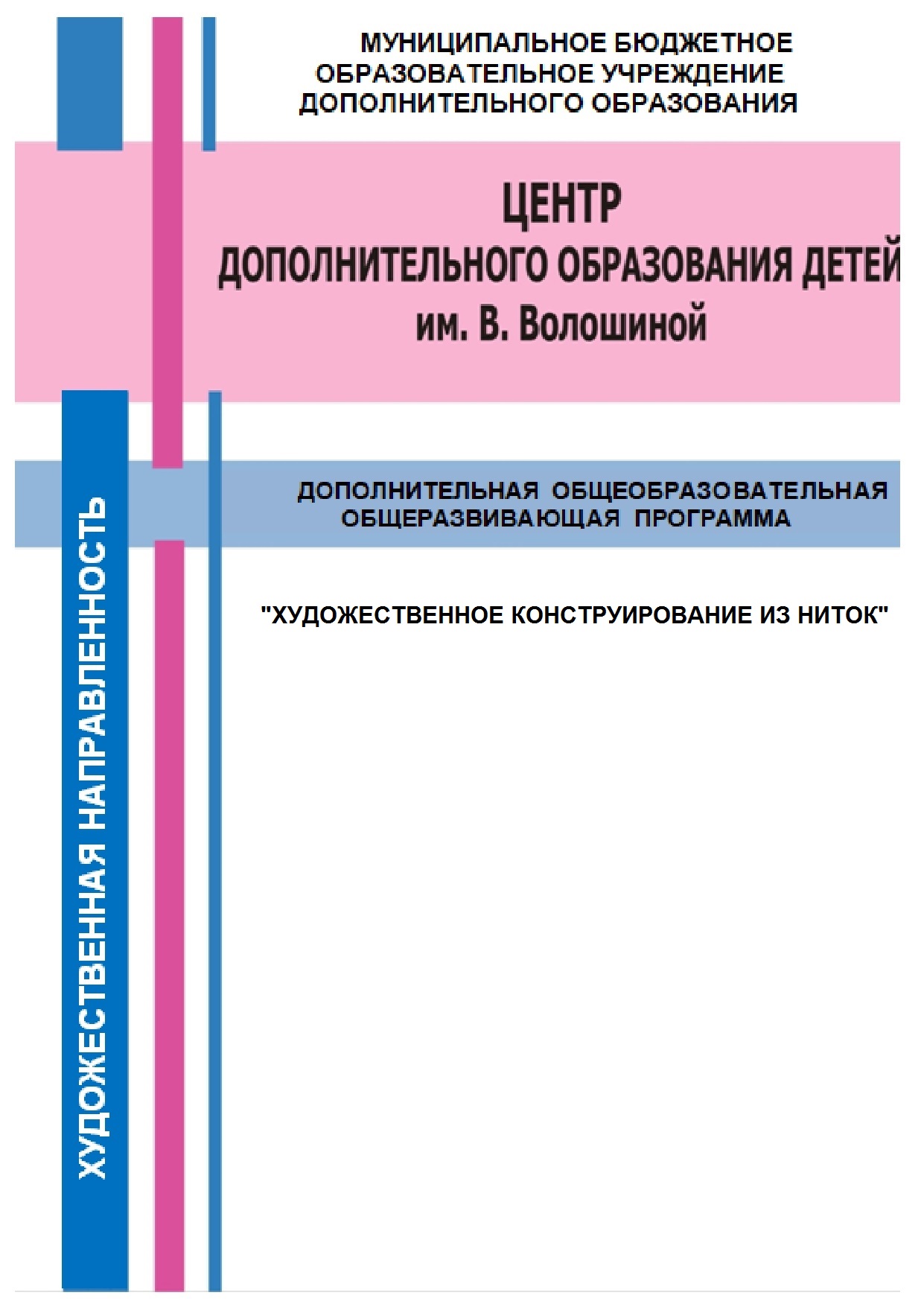 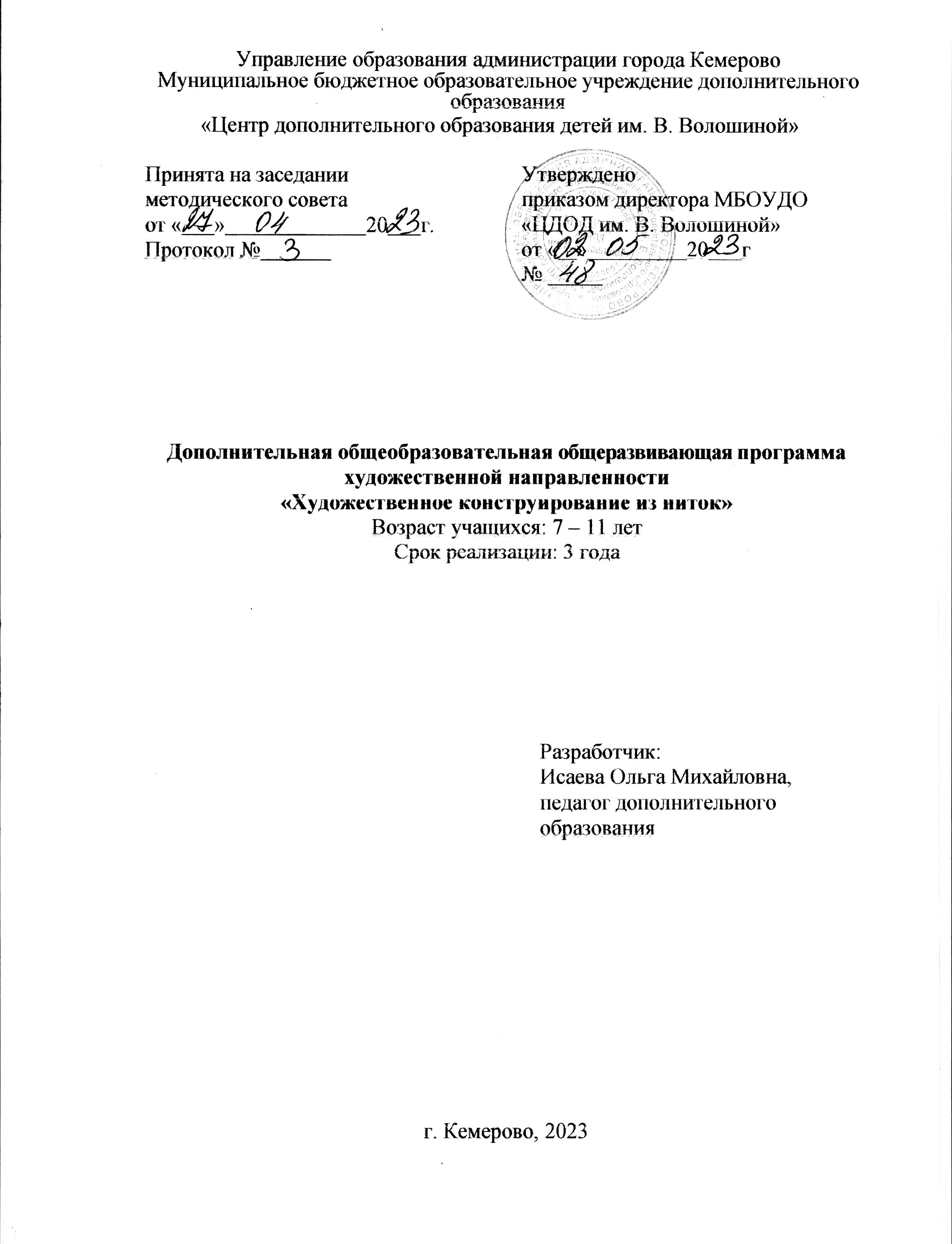 СодержаниеРаздел №1. «Комплекс основных характеристик  дополнительной общеобразовательной общеразвивающей программы»Раздел №1. «Комплекс основных характеристик дополнительно общеобразовательной общеразвивающей программы»Пояснительная записка	Программа «Художественное конструирование из ниток» имеет художественную направленность. Данная программа, является модулем комплексной дополнительной общеобразовательной общеразвивающей программы «Декоративно - прикладное искусство». Уровень программы: базовый.Реализуется в системе дополнительного образования, на территории Кемеровской области, в городе Кемерово, в Сибирском федеральном округе Российской Федерации.	Программа разработана с учетом нормативных документов:в соответствии с Федеральным законом Российской Федерации от 29 декабря 2012 года №273 «Об образовании Российской Федерации» (далее ФЗ);Приказом Министерства образования и науки Российской Федерации от 27 июля 2022 года №629 «Об утверждении Порядка организации и осуществления образовательной деятельности по дополнительным общеобразовательным программам (далее Порядок); Приказ Минобрнауки России от 23.08.2017 №816 «Об утверждении Порядка применения организациями, осуществляющими образовательную деятельность, электронного обучения, дистанционных образовательных технологий при реализации образовательных программ»; Приказ Министерства просвещения Российской Федерации от 3.09.2019г. №467 «Об утверждении целевой модели развития региональной системы дополнительного образования детей»; Приказом Министерства труда и социальной защиты Российской Федерации от 22.09.2021г. №652-н «Об утверждении профессионального стандарта «Педагог дополнительного образования детей и взрослых»; Указ Президента РФ от 21.07.2020 №474 «О национальных целях развития РФ на период до 2030 года»; с учетом положений Концепции развития дополнительного образования детей до 2030 года от 31 марта 2022 года №678-р (далее – Концепция) и Приложения к письму Департамента государственной политики в сфере воспитания детей и молодежи от 18.11.2015 № 09-3242 «Проектирование дополнительных общеразвивающих программ (включая разноуровневые)»;на основании Устава МБОУ ДО «Центр дополнительного образования детей им. В. Волошиной» (далее Устав);иных нормативных документов и регулирует разработку и оформление дополнительной общеобразовательной общеразвивающей программы. Актуальность программы.	В обозначенных нормативных документах отмечается, что необходимо работать над развитием исследовательской, творческой активности, конструктивных способностей учащихся.	Одна из целей концепции развития дополнительного образования детей является обеспечение прав ребенка на развитие, личностное самоопределение и самореализацию.	В современных условиях образования актуальной становится проблема творческого развития детей. Поскольку в современном мире очень важны творческие	и неординарные способы решения проблем, возрастает востребованность	 людей, умеющих	мыслить нестандартно, творчески. 	Развивать творческое начало в детях следует как можно раньше. Так как младший школьный возраст представляет собой благоприятный период для развития творческой активности, поскольку ребенок активен и любознателен по своей природе. Поэтому важное значение приобретает проблема развития творческой активности учащихся как высшего уровня всех видов активности в младшем школьном возрасте. Именно в начальной школе наиболее эффективно формируются умения работать нестандартно.	Развитие творческой активности учащихся осуществляется в процессе разнообразной творческой деятельности, в которой они взаимодействуют с окружающей действительностью и с другими людьми.Новизна программы:	Разнообразие техник декоративно – прикладного искусства из ниток дает возможность каждому ребёнку попробовать свои силы в разных направлениях художественного конструирования и дизайна, выбрать приоритетное направление и максимально реализовать себя в нём.	Представленная образовательная программа познакомит учащихся с основными объектами труда дизайнера и видами дизайна – декоративно - оформительское творчество, оформление декоративным текстилем, декоративно-прикладное, а также народное искусство, сувениры и подарки, дизайн элементов интерьера, одежды, оформление помещений к праздникам, экодизайн, графический и др.,Педагогическая целесообразность:	Овладеть основами знаний о дизайне как специфической художественно - творческой, конструкторской деятельности человека помогут разделы предлагаемой программы. У учащихся сформируется представление о профессии дизайнера. Раздел детский дизайн -профориентация представляет огромный потенциал и большие возможности для развития творческих способностей, фантазии и воображения учащихся. Он направлен на раскрытие личности ребёнка, его индивидуальности, его творческого потенциала, свободного, без нажима со стороны взрослого, основанного на самовыражении ребёнка, его саморазвитии, на сотрудничестве и сотворчестве.Отличительная особенность:	Программа опирается на теорию и методику преподавания, и развития креативных способностей детей младшего школьного возраста кандидатапедагогических наук, доцента кафедры теоретической и прикладной психологии Тереховой Г. В.	В данной программе организация учебно - творческого процесса реализует развивающую, познавательную, ориентационную, практическую функцию и способствует развитию составляющих креативных(творческих) способностей младших школьников – творческого воображения и творческого мышления, применения методов творчества.	Развивающая функция носит определяющий, стратегический характер и показывает положительное воздействие на развитие творческих способностей младших школьников.	Познавательная функция направлена на расширение творческого опыта, изучение учащимися новых способов творческой деятельности.Суть ориентационной функции заключается в привитии устойчивого интереса к творческой деятельности и вместе с познавательной является базовой, опорной для всей системы творческих заданий.	Практическая функция направлена на получение младшими школьниками творческих продуктов в различных видах практической деятельности.	Обучение по данной программе, даёт возможность практически познакомить учащихся с разнообразными видами техник декоративно – прикладного искусства из ниток: «Ниткография», «Джутовая филигрань»,«Макраме», «Стринг – арт», «Тенерифе»; конструированием и моделированием изделий из помпонов, ажурных шаров, изделий на каркасе, ниток и др;	Данную программу, если это необходимо, можно реализовать частично (или полностью) с применением электронного обучения и дистанционных образовательных технологий. Основные элементы системы электронного обучения и дистанционных образовательных технологий, используемые в работе: образовательные онлайн - платформы; цифровые образовательные ресурсы, размещенные на образовательных сайтах; видео – конференции (Zoom); электронная почта; облачные сервисы и др., а также городские ресурсы.	Возможны проведение индивидуальных занятий с применением электронного обучения и дистанционных образовательных технологий для детей, пропустивших занятия по уважительной причине. Родительские собрания и консультации проводятся в режиме онлайн с использованием платформ Zoom.Уровень сложности программы:	1 год обучения - стартовый уровень. «Стартовый уровень». Учащиеся 7 - 9 лет. Предполагает использование и реализацию общедоступных и универсальных форм организации материала, минимальную сложность предлагаемого для освоения содержания программы. На первом году обучения учащиеся знакомятся с азами художественного конструирования и дизайна из ниток.	Состав учащихся может быть сменным, как одновозрастным, так и разновозрастным. В зависимости от направленности программы, ее содержания и особенностей усвоения стартового уровня, педагог дифференцирует материал по уровням освоения внутри программы, который фиксируется в предполагаемых результатах усвоения (стартовые возможности, промежуточный и итоговый контроль). Контроль усвоения содержания образования отражается в разделе «методическое обеспечение программы» и может быть представлен в форме творческих, зачетных работ, анкет, тестов, победы на конкурсах и соревнованиях, и др.	2 и 3 год обучения – базовый уровень. «Базовый уровень». Учащиеся 9-11 лет. Предполагает использование и реализацию таких форм организации материала, которые допускают освоение специализированных знаний и языка, гарантированно обеспечивают трансляцию общей и целостной картины в рамках содержательно - тематического направления программы.	Программа базового уровня направлена на формирование знаний, умений и навыков базового уровня и предполагает занятия с основным составом детского объединения. Программа базового уровня предусматривает уровневую дифференциацию, обусловленную особенностями направленности программы, спецификой освоения и индивидуальными особенностями, возможностями и потребностями детей и подростков, которые могут являться основанием к переходу на следующий (продвинутый) уровень.	На втором и третьем году обучения учащиеся развивают творческие умения – учатся классифицировать объекты, ситуации, явления по различным основаниям; устанавливать причинно-следственные связи; видеть взаимосвязи и выявлять новые связи между системами; прогнозировать; находить противоположные признаки объекта; представлять объекты в пространстве; оценивать оригинальность решения; ограничивать поле поиска решения; мысленно преобразовывать.	Стремятся расширить свои творческие, художественные способности, набираются опыта в практическом, художественном, творческом конструирование и дизайне из ниток.	Педагог обращает внимание учащихся на индивидуальность, неповторимость в выполнение художественных, творческих работ отмечает интересные, необычные работы учащихся, делает акцент на стиле выполнения художественной работы. Что отражается в разделе программы: «Детский дизайн» на каждом году обучения.	Содержание и материал дополнительной общеобразовательной общеразвивающей программы дифференцируется по уровням сложности и отражается в разделе «Содержание программы», предусматривая задания разного уровня по каждой теме программы. Каждый обучающийся имеет право на стартовый доступ к любому из уровней сложности дополнительной общеобразовательной общеразвивающей программы, реализуемых через создание условий и оценку изначальной готовности обучающегося, т.е. определение степени готовности к освоению содержания и материала заявленного уровня.Адресат: 	Программа адресована учащимся младшего школьного возраста 7 -11 лет, с разным уровнем развития художественных способностей.	В младших классах формируется абстрактные понятия. Ребенок умеет самостоятельно рассуждать, анализировать, делать выводы. Формируется волевые качества личности.Мышление в младшем школьном возрасте становится доминирующей функцией (переход от наглядно - образного к словесно - логическому мышлению).	Память развивается в двух направлениях - произвольности и осмысленности.	Внимание. Дети способны концентрировать внимание, но у них еще преобладает непроизвольное внимание.	Восприятие также характеризуется непроизвольностью.	Воображение в своем развитии проходит две стадии: на первой - воссоздающее (репродуктивное), на второй - продуктивное.	Ребенок осознает свою принадлежность к социуму. Формируются коммуникативные качества. Способен дать оценку действиям и событиям. Становится более самостоятельным и инициативным.	Данная характеристика возрастных особенностей развития детей 7-11 лет позволит правильно огранивать образовательный процесс, в условиях дополнительного образования и освоить учащимся содержание программы.Особых условий для приема детей в объединение не ставится.	Программа средней продолжительности реализации. Модифицированная. По способу построения концентрическая.Срок освоения программы: 3 года.	Общий объем программы: 576 часов.1 год обучения 144 часа в год.2 и 3 год обучения 216 часов в год.	Режим занятий:Для первого года обучения 2 раз в неделю по 2 часа.Для второго и третьего года обучения 2 раза в неделю по 3 часа.	Форма обучения: очная, очная с применением дистанционных технологий.	Организационные формы обучения: основная форма организации обучения – учебное занятие. 	Виды занятий – Творческая мастерская, мастер – классы, акция, семинар, беседа, встреча с интересными людьми, турнир, выставка, галерея, открытое занятие, фестиваль, гостиная, защита проектов, праздник, игра, практическое занятие, экскурсия, КВН, конкурс, конференция, ярмарка и др. В соответствие с формами проведения занятий, педагогом тщательно отбираются методы и приемы обучения.	Форма организации познавательной деятельности учащихся на занятии: занятия проводятся группой. В каждой группе не больше 15 учащихся.	При реализации программы (частично) применяется электронное обучение и дистанционные образовательные технологии. При электронном обучении с применением дистанционных технологий продолжительность непрерывной непосредственно образовательной деятельности составляет не более 30 минут. Вовремя онлайн - занятий проводится динамическая пауза, гимнастика для глаз.1.2.Цели и задачи программы: Цель: формирование творческого мышления учащихся младшего школьного возраста, на занятиях по художественному конструированию из ниток в учреждении дополнительного образования.Задачи:	Предметные:-познакомить учащихся младшего школьного возраста с	основами художественного конструирования и дизайна из ниток.	Метапредметные:развивать творческие умения: классифицировать объекты, ситуации, явления по различным основаниям; устанавливать причинно-следственные связи; видеть взаимосвязи и выявлять новые связи между системами; прогнозировать; находить противоположные признаки объекта; представлять объекты в пространстве; оценивать оригинальность решения; ограничивать поле поиска решения; мысленно преобразовывать;формировать элементы IT –компетенций.	Личностные:воспитывать активность, целеустремленность, трудолюбие, ответственность, дисциплинированность, самостоятельность, гуманное отношение к людям.	Для достижения поставленной цели и реализации задач программы используются следующие методы обучения:словесный (объяснение, беседа, рассказ);наглядный (показ, наблюдение, демонстрация приемов работы);практический;эмоциональный (подбор ассоциаций, образов, художественные впечатления).1.3. Содержание программы1 года обученияУчебный планСодержание учебно - тематического плана первого года обученияРаздел I. Основы конструирование  из ниток 	1.1.Введение в дополнительную общеразвивающую программу художественной направленности художественное конструирование и дизайн из ниток.	Теория: История возникновения художественного конструирования из ниток. Основные направления программы. Знакомство с правилами поведения в объединении. Задачи и содержание занятий по конструированию из ниток. Расписание занятий, техника безопасности при работе в объединении. Виды техник, используемых при создании объектов дизайна.	Практика: Показ презентации «Волшебство ниток». Изготовление мини- панно из нарезанных нитей.	Формы контроля: Практическая деятельность.Электронное обучение и дистанционно образовательные технологии:Теория: информационный материал в форме презентации «Волшебство ниток» на платформе LearningApps.org, Яндекс диск.Практика: практическая работа «Создание мини – панно из нарезных ниток», символ объединения лисенок.Форма обратной связи: электронная почта педагога (или WatsApp, Viber). Форма контроля: Анализ практической работы.	Тема 1.2. Художественное конструирование и дизайн в технике«Ниткография».	Теория: История возникновения «Ниткографии». Знакомство детей с техникой «ниткография», с видами (натуральные, синтетические) волокнистых материалов.  Основные	приемы выполнения рисунка	нитками: прием выкладывания нитки по горизонтали, по вертикали, по кругу, по спирали. Правила нанесения рисунка на картон или бумагу. Правила техники безопасности с инструментами и материалами (ножницами, клеем, нитками).  Возникновение дизайна. ДПИ и дизайн.	Значение рисунка и чертежа в дизайне. Общие понятия и представления о форме. Величина формы, ее размеры, положение в пространстве. Геометрическая основа строения формы предметов.	Практика: Нанесение рисунка на картон или бумагу. Умение выбирать нитки нужного цвета, отрезать нить нужного размера. Последовательно выполнять действия.	Форма контроля: Практическая деятельность. Самостоятельная работа.Тестирование по теме.Электронное обучение и дистанционно образовательные технологии:Теория: информационный материал в форме презентации, видеофильма«Картины из ниток» на платформе LearningApps.org, Яндекс диск.Практика: создание картин в технике ниткография.Форма обратной связи: электронная почта педагога (или WatsApp, Viber). Формаконтроля: Тест - Викторина	 «Что	такое	ниткография», LearningApps.org.Тема 1.3. Художественное конструирование и дизайн изделий из помпонов.	Теория: История возникновения данного вида творчества. Основные инструменты и материалы (нитки, картон, ножницы, клей). Техника безопасности. Виды ниток для помпонов. Основные правила выполнения помпонов - из чего делать лекала, как регулировать густоту и размер, как правильно перевести выкройку, способа изготовления мягких шариков, сборка помпонов. Способы изготовления помпонов. Выполнение эскиза игрушки, состоящей из геометрических форм (кубиков, шаров, пирамид, конусов т. п.).Этапы художественного проектирования (художественно- конструкторский поиск, разработка эскизного проекта, художественно- конструктивный проект) 	Практика: Изготовление игрушек из помпонов. Декорирование изделия из помпонов. Выполнение упражнений на гармоничное сочетание цветов, подбор цветов по колориту.	Форма контроля: Практическая деятельность. Самостоятельная деятельность. Тестирование по теме.Электронное обучение и дистанционно образовательные технологии:Теория: информационный материал в форме презентации «Мир помпонов» на платформе LearningApps.org, Яндекс диск.Практика: создание игрушек из помпонов. YouTube видеофайл мастер - класса.Форма обратной связи: электронная почта педагога (или WatsApp, Viber).Форма контроля: Тест – игра «Последовательность выполнения изделий из помпонов», LearningApps.org, статистика в личном кабинете педагога.Тема 1.4. Художественное конструирование и дизайн изделий из ажурных шаров.	Теория: История возникновения данного направления конструирования из ниток. Инструменты и материалы (нитки, клей ПВА или канцелярский клей. Шарик, ножницы). Техника безопасности. Техника изготовления шаров.	Практика: Практическая работа: Изготовление изделий шаров. Преобразование шаров в какой-либо предмет. Оформление работ.	Форма контроля: Практическая деятельность. Самостоятельная работа. Тестирование по теме.Электронное обучение и дистанционно образовательные технологии:Теория: информационный материал в форме презентации «Изделия из ажурных шаров» на платформе LearningApps.org, Яндекс диск.Практика: Zoom- создание игрушек из ажурных шаров.YouTube видеофайл мастер - класса.Форма обратной связи: электронная почта педагога (или WatsApp, Viber). Форма контроля: Практическая работа учащихся. Тест – игра, LearningApps.org, статистика в личном кабинете педагога.Тема 1.5. Художественное конструирование и дизайн изделий на каркасе.	Теория: История возникновения игрушек. Особенности изделий на каркасе. Инструменты и материала. Правила по технике безопасности. Способы создания каркаса. Правила обмотки каркаса нитками. Способы оформления работ. Виды каркасов - гибкий каркас, не подвижный каркас. Подручные материалы для каркаса: пробки, пуговицы, бусины, картон и др.Виды проволок для каркаса.Медная проволокаСинельная проволока 3.Проволока с плоской изоляциейВязальная проволока для рукоделияСтальная проволокаВыразительные	средства	в	художественном	конструировании	на различных его этапах.Особенности проектирования отдельных вещей. Фактуры и материалы.	Практика: Изготовление простых моделей, композиций на каркасах.	Форма	контроля:	Практическая	работа.	Самостоятельная	работа.Выставка.Электронное обучение и дистанционно образовательные технологии:Теория: информационный материал в форме презентации. видеофильма«Игрушечный мир» на платформе LearningApps.org, Яндекс диск.Практика:	ZOOM	-	создание	изделий	на	основе	каркаса.	YouTube видеофайл мастер -класса.Форма обратной связи: электронная почта педагога (или WatsApp, Viber).Форма	контроля:	Практическая	работа	ребенка.	Тест	–	игра«Последовательность выполнения изделий из помпонов», LearningApps.org, статистика в личном кабинете педагога.Тема 1.6. Художественное	конструирование и дизайн в технике«Джутовая филигрань».	Теория: История возникновения джутовой филиграни. Взаимосвязь с квиллингом. Особенности данной техники. Инструменты и материалы для джутовой филиграни (джутовый шнур, пинцет, тонкая спица, прозрачный клей«Титан» или ему подобный, шило, ножницы, канцелярский нож; полиэтиленовый файл. трафареты узоров.). Техника безопасности. Виды филиграни. Приемы закручивания ниток. Техника изготовления работ.Основные базовые элементы:Кольцо. Создается путем придания джуту округлых очертаний. Также можно делать полукольца.Огурчик. Кольцо нужно равномерно вытянуть в правую и левую сторону, а после немного заострить углы.Груша. Делается по тому же принципу, что и огурчик. Только одну из сторон нужно оставить округлой. Острый угол будет смотреть вверх или вниз.Зубчик. Этот узор полностью похож на английскую букву «V».Галочка. Похожа на предыдущий элемент. Только кончики смотрят вниз. Головка.На	конце	джутового	узора	делается	крохотная	петелька.Тройник. Напоминает цветок, делается из трех элементов. Боковые заострены, смотрят строго вертикально. Средний округлый и тянется вверх.Стенек. На одном конце делается петелька и закручивается несколько раз.Должен получиться красивый завиток.Травушка. Состоит из двух стебельков, верхушки которых закручены в завиток.Кренделек.	Оба	конца	немного	закручиваются	вовнутрь,	чтобы образовались петельки.Лепесток. Элемент напоминает именно эту часть растения. Также его можно назвать капелькой.Двойной завиток. Похож на английскую букву «S». Только кончики сильнее закручены вовнутрь.Змейка. Нить поочередно укладывается в левую и правую сторону. То есть это зигзагообразный узор, только углы должны быть округлыми.	Практика: Изготовление простых творческих работ. Осваивание техники и приема работы. Выкладывание основных базовых узоров, элементы.	Форма контроля: Практическая деятельность. Самостоятельная работа. Тестирование по теме.Электронное обучение и дистанционно образовательные технологии:Теория: информационный материал в форме презентации, видеофильма«Джутовая филигрань» на платформе LearningApps.org, Яндекс диск.Практика: ZOOM - создание изделий в технике «Джутовая филигрань». YouTube видеофайл мастер -класса.Форма обратной связи: электронная почта педагога (или WatsApp, Viber). Форма	контроля:	Практическая	работа	учащихся.	Тест	–	игра,LearningApps.org, статистика в личном кабинете педагога.Тема 1.7. Художественное	конструирование	и дизайн	в технике«Макраме».	Теория: История возникновения макраме. Термины и понятия принятые для макраме: основа (опора, зачин, зачинная или несущая) – нить, на которую навешиваются нити для плетения, рабочая (оплетающая, плетущая, затяжная) – нить, которой работают, выполняют узлы, узелковая (сердечник, направляющая, ведущая) – нить, вокруг которой завязывают узлы.Инструменты и материалы для макраме: подушка для плетения. Кусок фанеры или толстого картона размером 25х40, 30х45, 35х50см покрыть слоем поролона, войлока или ваты толщиной 4-6см и обтянуть темным сукном однотонной или неяркой клетчатой тканью. Наиболее удобна подушка с небольшим наклоном. Булавки с большими головками. Ножницы.Сантиметровая лента. Тонкий и толстый вязальные крючки для протягивания нитей в сложных узорах. Спица или шило для развязывания неправильно затянутых узлов. Разновидности нитей для плетения. Основа для навешивания нитей. Основные приемы навешивания нитей. Приемы укорачивания концов. Крепления нитей на основу. Расчет и подготовка нитей.Техника плетения узлов из одной нити (простой узел, узел «Восьмерка», узел «Капуцин»). Техника плетения узлов из двух нитей (одинарный плоский узел, двойной плоский узел, репсовый узел). Техника плетения «Коронных узлов» - узел «лотос». Хитроумные переплетения. Техника плетения узоров, сеток из узлов (сетка из двойных плоских узлов, узор «Ягодка», узор«Кокиль»). Техника плетения «Кавандоли» из репсовых узлов. Техника плетения косичек.Приёмы расширения полотна.Техника плетение   браслетов   в   технике   «комихимо»,   «шамбала»,«дергуны».	Практика:Плетение основных узлов принятых в макраме (простой узел, узел«Капуцин», узел «восьмерка», петельный узел, узел «фриволите», репсовый узел, плоский одинарный узел, плоский двойной узел, общий плоский двойной узел, плоский тройной узел, плоский сложный узел). Китайский узел («лотос»). Коронный узел или «Венок». «Узел счастья». Дерево жизни». Узел«Жозефина». «Кулак обезьяны». «Морские коврики». Плетение изделий на основе узлов –собачка, сова, черепаха, закладок, браслетов, брелков, мини панно.Наращивание нити в плоской цепочке.технологии:Теория: информационный материал в форме Форма контроля:   Практическая   и   самостоятельная   деятельность.	Форма контроля: Тестирование по теме.Электронное обучение и дистанционно образовательные презентации, видеофильма «Что такое МАКРАМЕ?» на платформе LearningApps.org, Яндекс диск.Практика: ZOOM - создание изделий в технике макраме. YouTube видеофайл мастер -класса.Форма обратной связи: электронная почта педагога (или WatsApp, Viber). Форма	контроля: Практическая работа учащихся. Тест – игра, LearningApps.org, статистика в личном кабинете педагога.Тема	1.8.	Художественное	конструирование и дизайн	в	технике«Стринг – арт».	Теория: История возникновения техники изонить и стринг –арт. Взаимосвязь изонити и стринг – арта. Инструменты и материалы необходимые для работы (молоток, гвозди, доска(основа)). Правила безопасной работы с инструментами и материалами. Правила перебивки рисунка на бумагу. Основные приемы и схемы заполнения рисунка. Техника заполнения углов и окружности. Особенности создания картин (на какую глубину вбивать гвозди, как менять цвет ниток, окантовка рисунка). Выбор, подготовка деревянной основы. Стилизация объекта по заданному свойству. Ассоциации.	Практика: Выполнение простых панно в технике стринг –арт.	Форма контроля: Практическая деятельность. Самостоятельная деятельность. Тестирование по теме.Электронное обучение и дистанционно образовательные технологии:Теория: информационный материал в форме презентации, видеофильма«Что такое Стринг - арт?» на платформе LearningApps.org, Яндекс диск.Практика: ZOOM - создание изделий в технике стринг -арт. YouTube видеофайл мастер -класса.Форма обратной связи: электронная почта педагога (или WatsApp, Viber). Форма	контроля:	Практическая	работа	учащихся.	Тест	–	игра,LearningApps.org, статистика в личном кабинете педагога.Раздел II.  «Детский дизайн»	Теория: Понятие творчество, дизайн, креативность их взаимосвязь. (креативность - творческие способности индивида, характеризующиеся готовностью к созданию принципиально новых идей, отклоняющихся от традиционных или принятых схем мышления и входящие в структуру одаренности в качестве независимого фактора).Основные составляющие креативности:Беглость мысли;Гибкость мысли;Оригинальность;Любознательность;Способность к разработке гипотезы;Удовлетворенность;Игровые методы и приемы для развития креативности: Метод поиска альтернатив и аналогий.Угадывание. Мозговой штурм.Виды  креативных (творческих) работ. Способы дизайна работ. Оформление интерьера творческими работами из ниток. Творческие игры. Основные понятия дизайна. Объекты и предметы дизайна. Понятие о композиции. Понятие о	 цвете. Классификация	 цветов. Основные и производные, тёплые и холодные цвета. Контрастные цвета. Понятие о стиле вискусстве дизайна.	Практика: Выполнение итоговых творческих работ.	Форума контроля: Творческая работа. Выставка. Тестирование	по разделу.Электронное обучение и дистанционно образовательные технологии:Теория: информационный материал в форме презентации, видеофильма«Дизайн интерьера из ниток» на платформе LearningApps.org, Яндекс диск.Практика: ZOOM - создание изделий с использованием разнообразных техник.YouTube видеофайлы мастер -классов.Форма обратной связи: электронная почта педагога (или WatsApp, Viber). Форма контроля: Практическая работа учащихся. Тест – игра, LearningApps.org, статистика в личном кабинете педагога.Содержание программы2 года обученияУчебный планСодержание учебно - тематического планавторого года обученияРадел I. Основы конструирование и дизайна из нитокТема 1.1..Введение в дополнительную общеразвивающую программу художественной направленности художественное конструирование и дизайн из ниток.	Теория: Повторения правил поведения в объединении. Задачи и содержание занятий по художественному конструированию и моделированию из ниток. Расписание занятий, техника безопасности при работе в объединении. План работы на год. Основные направления программы.	Практика: Презентация «Современный, креативны дизайн из ниток». Рассказ о знаменитых дизайнерах. Подготовка материала к следующему занятию.	Форма контроля: Практическая работа. Самостоятельная работа. Электронное обучение и дистанционно образовательные технологии: Теория: информационный материал в форме презентации, видеофильма«Современный, креативны дизайн из ниток» на платформе LearningApps.org, Яндекс диск.Практика: ZOOM . Проведение занятий. YouTube видеофайл мастер -класса.Форма обратной связи: электронная почта педагога (или WatsApp, Viber). Форма контроля: Практическая работа учащихся(фото работ). Тест –игра, LearningApps.org, статистика в личном кабинете педагога.Тема 1.2.	Художественное	конструирование	и дизайн	в технике«Ниткография».	Теория: Интересные сведения о ниткографии. Материалы и инструменты для ниткографии. Техника безопасности с материалами и инструментами. Правила хранения инструментов. Технологическая последовательность выполнения углов, окружности, дуг, завитков, ломанных линий.Разновидности творческой деятельности с использованием ниток: ниткография; ниткопись; аппликация нитками; изонить.Хитрости и секреты ниткографии. Правила работы с технологической схемой.Основные правила сочетания цветов, орнамента и фона. Правила коллективной творческой деятельности. Просмотр готовых работ, коллажей. Знакомство с литературой по технике Ниткография. Диайн в повседненвной жизни.	Практика: Составление эскиза, подбор цветовой гаммы и ниток по фактуре. Заполнение элементов работы нитями разных цветов при помощи клея. Оформление готовой работы.	Форма контроля: Практическая деятельность. Самостоятельная деятельность. Тестирование по теме.Электронное обучение и дистанционно образовательные технологии:Теория: информационный материал в форме презентации, видеофильма«Чудеса Ниткографии» на платформе LearningApps.org, Яндекс диск.Практика: ZOOM . Проведение занятий. YouTube видеофайл мастер -класса.Форма обратной связи: электронная почта педагога (или WatsApp, Viber). Форма контроля:	Практическая	работа	учащихся.	Тест	–	игра,LearningApps.org, статистика в личном кабинете педагога.Тема 1.3. Художественное конструирование и дизайн изделий из помпонов.	Теория: Расширение знаний о видах помпонов. Формы и цветовая гамма помпонов их разновидности. Техника выполнения помпонов на вилке, на пальцах, на картоне (круглой, квадратной, прямоугольной формы).Виды основ для прикрепления помпонов (ткань, строительная сетка, мех, шерсть….). Декор изделий. Способы применения в повседневной жизни. Дизайн интерьера, одежды…помпонами.	Практика: Конструирование изделий из помпонов.	Форма контроля: Практическая, самостоятельная еятельность.Тестирование по теме.Электронное обучение и дистанционно образовательные технологии:Теория: информационный материал в форме презентации, видеофильма«Украшение изделий помпонами» на платформе LearningApps.org, Яндекс диск.Практика: ZOOM . Проведение занятий. YouTube видеофайл мастер -класса.Форма обратной связи: электронная почта педагога (или WatsApp, Viber). Форма контроля:	Практическая	работа	учащихся.	Тест	–	игра,LearningApps.org, статистика в личном кабинете педагога.Тема 1.4. Художественное конструирование и дизайн изделий из ажурных шаров.	Теория: Закрепление технологической последовательности выполнения шаров из ниток. Техника безопасности с инструментами и материалами. Декорирование изделий. Способы оформления интерьера шарами из ниток.	Практика: Изготовление изделий из шаров.	Форма контроля: Практическая деятельность. Самостоятельная деятельность. Тестирование по теме.Электронное обучение и дистанционно образовательные технологии:Теория: информационный материал в форме презентации, видеофильма«Дизайн интерьера ажурными шарами» на платформе LearningApps.org, Яндекс диск.Практика: ZOOM . Проведение занятий. YouTube видеофайл мастер -класса.Форма обратной связи: электронная почта педагога (или WatsApp, Viber). Форма	контроля:	Практическая	работа	учащихся.	Тест	–игра, LearningApps.org, статистика в личном кабинете педагога.Тема 1.5. Художественное конструирование и дизайн изделий на каркасе.	Теория: Разновидности изделий на каркасе. Приборы и материалы для работы. Правила техники безопасности. Техника сборки изделий на каркасе. Виды каркасов. Дизайн заготовок с помощью нитей. Украшение дополнительными элементами.	Практика: Изготовление творческих работ.	Форма контроля: Практическая деятельность. Самостоятельная деятельность. Тестирование по теме.Электронное обучение и дистанционно образовательные технологии:Теория: информационный материал в форме презентации, видеофильма«Применение	изделий	на	каркасе	в	интерьере,	быту…»	на	платформе LearningApps.org, Яндекс диск.Практика: ZOOM . Проведение занятий. YouTube видеофайл мастер -класса.Форма обратной связи: электронная почта педагога (или WatsApp, Viber).Форма	контроля:	Практическая	работа	учащихся.	Тест–	игра, LearningApps.org, статистика в личном кабинете педагога.Тема 1.6.Художественное конструирование и дизайн в технике«Джутовая филигрань».	Теория: Закрепление и расширение знаний о последовательности выполнения работ в технике джутовая филигрань. Взаимосвязь с квиллингом. Необходимыми материалами и инструментами. Изучение правил составления эскиза и заполнения его нитками при помощи клея. Знакомство с правилами безопасного использования в работе ножниц.Объемные работы в технике «Джутовая филигрань». Их особенность.Просмотр готовых работ, эскизов, коллажей. Знакомство с литературой по технике Джутовая филигрань.Приёмы выполнения работ плоскостного о объемного изделия в технике«Джутовая филигрань».	Практика: Изготовление работ.	Форма	контроля:	Практическая	деятельность.	Самостоятельная деятельность. Тестирование по теме.Электронное обучение и дистанционно образовательные технологии:Теория: информационный материал в форме презентации, видеофильма«Объемные	работы	в	технике	джутовая	филигрань»	на	платформе LearningApps.org, Яндекс диск.Практика: ZOOM . проведение занятий. YouTube видеофайл мастер -класса.Форма обратной связи: электронная почта педагога (или WatsApp, Viber). Форма	контроля:	Практическая	работа	учащихся.	Тест	–	игра,LearningApps.org, статистика в личном кабинете педагога.Тема 1.7. Художественное конструирование и дизайн в технике«Макраме».	Теория: Техника плетения плоских и объёмных изделий. Техника плетения   декоративных   узлов   (узел   «Ягодка»,   узел   «Кирпичик»,   узел«Ловушка», узел «Капуцин», узор «Паучок», «Бабочка»...). Крепление нитей«Пико». Техника плетения фестонов. Техника плетения кашпо. Техника плетения панно, корзин, салфеток, кашпо. Работа с условными знаками и обозначениями. Робота со схемой. Техника плетения салфеток, дорожек, подставок, настенных панно. Расширение знаний о разновидностях узлов и узоров. Кисти. Бахрома. Техника плетения сумок.	Практика: Плетение   изделий   в   технике   макраме.   Чтение   схем.Декорирование изделий.Теория: информационный материал в форме презентации, видеофильма«Стильные штучки в технике макраме» на платформе LearningApps.org, Яндекс диск.Практика: Zoom. проведение занятий. 	Форма контроля: Практическая, самостоятельная деятельность. Тестирование по теме.	Электронное обучение и дистанционно образовательные технологии:YouTube видеофайл мастер -класса.Форма обратной связи: электронная почта педагога (или WatsApp, Viber). Форма	контроля:	Практическая	работа	учащихся.	Тест	–	игра,LearningApps.org, статистика в личном кабинете педагога.Тема 1.8. Художественное конструирование и дизайн в технике«Стринг – арт».	Теория: Расширение понятий о художественном конструирование в технике стринг –арт. Техника безопасности с материалами и инструментами. Правила хранения инструментов.Основные приемы изонити:Приём «Заполнение угла».Приём «Заполнение окружности». Дуги, спирали, лепестки.Цветоведение.Технология	создания	работы	в	технике	стрит-арт:	Создание многослойные композиции.Подготовка основы (дощечку, если нужно, обрезать, зашкурить края, при желании — покрасить и так далее).Перенос рисунка на основу, разметка расположения гвоздей.Забивание гвоздей.Натягивание между гвоздями нитей.	Практика: Изготовление творческих работ.Теория: информационный материал в форме презентации, видеофильма«Креативные панно в технике стринг -арт» на платформе LearningApps.org, Яндекс диск.Практика: ZOOM . проведение занятий. YouTube видеофайл мастер -класса.Форма обратной связи: электронная почта педагога (или WatsApp, Viber). Форма	контроля:	Практическая	работа	учащихся.	Тест	–	игра,LearningApps.org, статистика в личном кабинете педагога.Тема 1.9. Художественное конструирование и дизайн в технике«Тенерифе»	Теория: История возникновения «Тенерифе». Определение «Тенерифе». Знакомство с техникой Тенерифе, последовательностью выполнения работ, необходимыми материалами и инструментами (лума или тенерифе – специальные приспособления (рамки) для плетения, нитки, ножницы) Знакомство с правилами безопасного использования в работе ножниц. Просмотр готовых работ. Знакомство с литературой по технике Тенерифе. Чтение схем.	Практика: Изготовление несложных работ в технике тенерифе.	Форма контроля: Практическая деятельность. Самостоятельная деятельность. Тестирование по теме.Электронное обучение и дистанционно образовательные технологии:Теория: информационный материал в форме презентации, видеофильма«Тенерифе, ее разнообразие» на платформе LearningApps.org, Яндекс диск.Практика: ZOOM .YouTube видеофайл мастер -класса.Форма обратной связи: электронная почта педагога (или WatsApp, Viber). Форма	контроля:	Практическая	работа	учащихся.	Тест	– игра,LearningApps.org, статистика в личном кабинете педагога.Раздел II. «Детский дизайн»	Теория: Понятия творчество, дизайн, креативность, стиль. Практические стратегии творческого мышления и приемы креативности:Прибавить или отнять что-нибудь Б. Изменить цветИзменить материалГ. Поменять местами части Д. Изменить формуЕ. Изменить размерЖ. Изменить внешний вид.Приемы преобразования материалов (умение видеть необычное в обычных предметах). Способы и приемы творчески дополнять изделия деталями. Работа в коллективе. Составление проекта творческой работы. Творческие игры.	Практика: Выполнение творческих работ в любой технике художественного конструирования из ниток, по собственному замыслу. Выставка работ.	Форма контроля:   Практическая   работа.   Самостоятельная   работа.Выставка творческих работ. Тестирование по разделу.Электронное обучение и дистанционно образовательные технологии:Теория: информационный материал в форме презентации, видеофильма«Что такое креатив и творческий стиль?» на платформе LearningApps.org, Яндекс диск.Практика: ZOOM . Проведение занятий. YouTube видеофайл мастер -класса.Форма обратной связи: электронная почта педагога (или WatsApp, Viber). Форма	контроля:	Практическая	работа	учащихся.	Тест	–	игра,LearningApps.org, статистика в личном кабинете педагога.Содержание программы3 года обученияУчебный планСодержание учебно - тематитческог плана  третьего года обученияРадел IОсновы конструирование и дизайна из нитокТема 1.1.Введение в дополнительную общеразвивающую программу художественной направленности художественное конструирование и дизайн из ниток.	Теория: Повторения правил поведения в объединении. Задачи и содержание занятий по художественному конструированию и дизайну из ниток. Расписание занятий, техника безопасности при работе в объединении. План работы на год. Основные направления программы.	Практика: Презентация «Современный, креативны дизайн из ниток». Рассказ о знаменитых дизайнерах. Подготовка материала к следующему занятию.	Форма контроля: Практическая работа. Самостоятельная работа. Электронное обучение и дистанционно образовательные технологии: Теория: информационный материал в форме презентации, видеофильма«Современный, креативны дизайн из ниток» на платформе LearningApps.org, Яндекс диск.Практика: ZOOM . Проведение занятий. YouTube видеофайл мастер -класса.Форма обратной связи: электронная почта педагога (или WatsApp, Viber). Форма контроля: Практическая работа учащихся(фото работ). Тест –игра, LearningApps.org, статистика в личном кабинете педагога.Тема 1.2. Художественное	конструирование	и дизайн в технике«Ниткография».	Теория: Интересные сведения о ниткографии. Материалы и инструменты для ниткографии. Техника безопасности с материалами и инструментами..Правила хранения инструментов. Технологическая последовательность выполнения углов, окружности, дуг, завитков, ломанных линий.Разновидности творческой деятельности с использованием ниток: ниткография; ниткопись; аппликация нитками; изонить.Хитрости и секреты ниткографии. Правила работы с технологической схемой.Основные правила сочетания цветов, орнамента и фона. Правила коллективной творческой деятельности. Просмотр готовых работ, коллажей. Знакомство с литературой по технике Ниткография. Дизайн в повседневной жизни.	Практика: Составление эскиза, подбор цветовой гаммы и ниток по фактуре. Заполнение элементов работы нитями разных цветов при помощи клея. Оформление готовой работы.	Форма контроля: Практическая деятельность. Самостоятельная деятельность. Тестирование по теме.Электронное обучение и дистанционно образовательные технологии:Теория: информационный материал в форме презентации, видеофильма«Чудеса Ниткографии» на платформе LearningApps.org, Яндекс диск.Практика: ZOOM . Проведение занятий. YouTube видеофайл мастер -класса.Форма обратной связи: электронная почта педагога (или WatsApp, Viber). Форма контроля: Практическая работа учащихся. Тест – игра, LearningApps.org, статистика в личном кабинете педагогаТема 1.3. Художественное конструирование и дизайн изделий из помпонов.	Теория: Расширение знаний о видах помпонов. Формы и цветовая гамма помпонов их разновидности. Техника выполнения помпонов на вилке, на пальцах, на картоне (круглой, квадратной, прямоугольной формы).Виды основ для прикрепления помпонов (ткань, строительная сетка, мех, шерсть….). Декор изделий. Способы применения в повседневной жизни. Дизайн интерьера, одежды…помпонами.	Практика: Конструирование изделий из помпонов.	Форма   контроля: Практическая, самостоятельная деятельность.Тестирование по теме.Электронное обучение и дистанционно образовательные технологии:	Теория: информационный материал в форме презентации, видеофильма«Украшение изделий помпонами» на платформе LearningApps.org,,Яндекс диск.	Практика: ZOOM . Проведение занятий. YouTube видеофайл мастер -класса.	Форма обратной связи: электронная почта педагога (или WatsApp, Viber). Форма контроля: Практическая работа учащихся. Тест игра,LearningApps.org, статистика в личном кабинете педагога.Тема 1.4. Художественное конструирование и дизайн изделий из ажурных шаров.	Теория: Закрепление технологической последовательности выполнения шаров из ниток. Техника безопасности с инструментами и материалами. Декорирование изделий. Способы оформления интерьера шарами из ниток.	Практика: Изготовление изделий из шаров.	Форма контроля: Практическая деятельность. Самостоятельная деятельность. Тестирование по теме.Электронное обучение и дистанционно образовательные технологии:	Теория: информационный материал в форме презентации, видеофильма«Дизайн интерьера ажурными шарами» на платформе LearningApps.org, Яндекс диск.Практика: ZOOM . Проведение занятий. YouTube видеофайл мастер -класса.Форма обратной связи: электронная почта педагога (или WatsApp, Viber).Форма контроля: Практическая работа учащихся. Тест – игра, LearningApps.org, статистика в личном кабинете педагога.Тема 1.5. Художественное конструирование и дизайн изделий на каркасе.	Теория: Разновидности изделий на каркасе. Приборы и материалы для работы. Правила техники безопасности. Техника сборки изделий на каркасе. Виды каркасов. Дизайн заготовок с помощью нитей. Украшение дополнительными элементами.	Практика: Изготовление творческих работ.	Форма контроля: Практическая деятельность. Самостоятельная деятельность. Тестирование по теме.Электронное обучение и дистанционно образовательные технологии:Теория: информационный материал в форме презентации, видеофильма«Применение изделий на  каркасе в интерьере, быту…» на платформе LearningApps.org, Яндекс диск.Практика: ZOOM . Проведение занятий. YouTube видеофайл мастер -класса.Форма обратной связи: электронная почта педагога (или WatsApp, Viber). Форма контроля: Практическая работа	учащихся. Тест – игра,LearningApps.org, статистика в личном кабинете педагога.Тема 1.6.Художественное конструирование и дизайн в технике«Джутовая филигрань».	Теория: Закрепление и расширение знаний о последовательности выполнения работ в технике джутовая филигрань. Взаимосвязь с квиллингом. Необходимыми материалами и инструментами. Изучение правил составления эскиза и заполнения его нитками при помощи клея. Знакомство с правилами безопасного использования в работе ножниц.Объемные работы в технике «Джутовая филигрань». Их особенность.Просмотр готовых работ, эскизов, коллажей. Знакомство с литературой по технике Джутовая филигрань.Приёмы выполнения работ плоскостного о объемного изделия в технике«Джутовая филигрань».	Практика: Изготовление работ.	Форма контроля:	Практическая деятельность. Самостоятельная деятельность. Тестирование по теме.	Электронное обучение и дистанционно образовательные технологии:Теория: информационный материал в форме презентации, видеофильма«Объемные	работы	в	технике	джутовая	филигрань»	на платформе LearningApps.org, Яндекс диск.	Практика: ZOOM . проведение занятий. YouTube видеофайл мастер -класса.	Форма обратной связи: электронная почта педагога (или WatsApp, Viber). 	Форма	контроля:	Практическая	работа	учащихся.	Тест игра, LearningApps.org, статистика в личном кабинете педагога.Тема 1.7. Художественное конструирование и дизайн в технике«Макраме».	Теория: Техника плетения плоских и объёмных изделий. Техника плетения декоративных узлов (узел «Ягодка», узел «Кирпичик», узел«Ловушка», узел «Капуцин», узор «Паучок», «Бабочка»...). Крепление нитей«Пико». Техника плетения фестонов. Техника плетения кашпо. Техника плетения панно, корзин, салфеток, кашпо. Работа с условными знаками и обозначениями. Робота со схемой. Техника плетения салфеток, дорожек, подставок, настенных панно. Расширение знаний о разновидностях узлов и узоров. Кисти. Бахрома. Техника плетения сумок.	Практика: Плетение   изделий   в   технике   макраме.   Чтение   схем.Декорирование изделий.	Форма контроля: Практическая, самостоятельная деятельность.Тестирование по теме.Электронное обучение и дистанционно образовательные технологии:Теория: информационный материал в форме презентации, видеофильма«Стильные штучки в технике макраме» на платформе LearningApps.org, Яндекс диск.Практика: ZOOM . проведение занятий. YouTube видеофайл мастер -класса.Форма обратной связи: электронная почта педагога (или WatsApp, Viber). Форма	контроля:	Практическая	работа	учащихся.	Тест	–	игра,LearningApps.org, статистика в личном кабинете педагога.Тема 1.8. Художественное конструирование и дизайн в технике«Стринг – арт».	Теория: Расширение понятий о художественном конструирование в технике стринг –арт. Техника безопасности с материалами и инструментами. Правила хранения инструментов.Основные приемы изонити:Приём «Заполнение угла».Приём «Заполнение окружности». Дуги, спирали, лепестки.Цветоведение.Технология	создания	работы	в	технике	стрит-арт:	Создание многослойные композиции.Подготовка основы (дощечку, если нужно, обрезать, зашкурить края, при желании — покрасить и так далее).Перенос рисунка на основу, разметка расположения гвоздей.Забивание гвоздей.Натягивание между гвоздями нитей.	Практика: Изготовление творческих работ.	Форма контроля: Тестирование по теме.	Электронное обучение и дистанционно образовательные технологии:	Теория: информационный материал в форме презентации, видеофильма«Креативные панно в технике стринг -арт» на платформе LearningApps.org, Яндекс диск.	Практика: ZOOM . проведение занятий. YouTube видеофайл мастер -класса.	Форма обратной связи: электронная почта педагога (или WatsApp, Viber). 	Форма	контроля:	Практическая	работа	учащихся.	Тест	–	игра, LearningApps.org, статистика в личном кабинете педагога.Тема 1.9. Художественное конструирование и дизайн в технике«Тенерифе»	Теория: История возникновения «Тенерифе». Определение «Тенерифе». Знакомство с техникой Тенерифе, последовательностью выполнения работ, необходимыми материалами и инструментами (лума или тенерифе – специальные приспособления (рамки) для плетения, нитки, ножницы) Знакомство с правилами безопасного использования в работе ножниц. Просмотр готовых работ. Знакомство с литературой по технике Тенерифе. Чтение схем.	Практика: Изготовление несложных работ в технике тенерифе.	Форма контроля: Практическая деятельность. Самостоятельная деятельность. Тестирование по теме.	Электронное обучение и дистанционно образовательные технологии:	Теория: информационный материал в форме презентации, видеофильма«Тенерифе, ее разнообразие» на платформе LearningApps.org, Яндекс диск.Практика: ZOOM .YouTube видеофайл мастер -класса.	Форма обратной связи: электронная почта педагога (или WatsApp, Viber).	Форма	контроля:	Практическая	работа	учащихся.	Тест	–	игра, LearningApps.org, статистика в личном кабинете педагога.Раздел II. Детский дизайн - профориентация.	Теория: Понятия творчество, дизайн, креативность, стиль. Практические стратегии творческого мышления и приемы креативности:А.Прибавить или отнять что  нибудь Б. Изменить цветВ. Изменить материалГ. Поменять местами частиД. Изменить формуЕ. Изменить размерЖ. Изменить внешний вид.	Приемы преобразования материалов (умение видеть необычное в обычных предметах). Способы и приемы творчески дополнять изделия деталями. Работа в коллективе. Составление проекта творческой работы. Творческие игры.	Практика: Выполнение творческих работ в любой технике художественного конструирования из ниток, по собственному замыслу. Выставка работ.	Форма контроля: Практическая работа. Самостоятельная   работа.Выставка творческих работ. Тестирование по разделу.	Электронное обучение и дистанционно образовательные технологии:	Теория: информационный материал в форме презентации, видеофильма«Что такое креатив и творческий стиль?» на платформе LearningApps.org, Яндекс диск.	Практика: ZOOM . Проведение занятий. YouTube видеофайл мастер -класса.	Форма обратной связи: электронная почта педагога (или WatsApp, Viber).	Форма	контроля:	Практическая	работа	учащихся.	Тест	–	игра, LearningApps.org, статистика в личном кабинете педагога.Тема: Профориентация	Теория: «Материаловедение и технология изделий ДПИ». 	«Основы композиции в ДПИ».  Средства выражения художественного образа. Форма. Цвет. Фактура. Законы композиции. Равновесие. Единство и соподчинение. Композиционный центр. Средства гармонизации композиции. Ритм. Контраст, нюанс, тождество Пропорции. Масштаб. Виды композиций. Фронтальная композиция. Объемная композиция. Глубинно –пространственная композиция.	«Художественное проектирование изделий ДПИ». Культура профессионального эскизного и графического поиска. Проектирование изделий с развитыми пластическими формами. Умение обосновывать образность разработанных форм объекта проектирования. 	Ознакомление с социальной функцией изделия.  Назначение. Социальные свойства. Свойства социального назначения. Классификационное назначение. Универсальное назначение. Надежность. Долговечность. Срок эксплуатации. Ресурс. Безотказность. Ремонтопригодность. Параметр потока отказов. Гарантийная наработка. Наработка на отказ. Сохраняемость. 	Практика: Практикум по созданию изделий декоративно - прикладного искусства. Художественно-стилистические особенности в декоративно-прикладном искусстве и предназначены для приобретения у обучающимися следующих умений:использовать основные изобразительные материалы и техники при проектировании изделий декоративно-прикладного искусства;применять основные композиционные законы и понятия при проектировании и исполнении изделий декоративно-прикладного искусства;включать теоретические знания о художественно-стилистических особенностях конкретного вида декоративно-прикладного искусства в практическую учебно-познавательную деятельность;разрабатывать авторские композиции на основе традиций и современных требований декоративно-прикладного искусства;адаптироваться к условиям работы в художественно-творческом коллективе.	Формы контроля: Защита проекта..1.4.Ожидаемые результатыПредметные результаты:	На первом году обучения педагог знакомит учащихся с основами понятий художественного конструирования из ниток.Учащиеся первого года обучения знают:Правила поведения в объединении.	Историю возникновения художественного конструирования изделий из ниток с применением техник: «Ниткография», «Джутовая	филигрань», «Макраме», «Стринг – арт», «Тенерифе»; изделий из помпонов, ажурных шаров, на каркасе;	Необходимые материалы и инструменты  для художественного конструирования	и дизайна изделий из ниток с  применением техник: «Ниткография», «Джутовая филигрань», «Макраме», «Стринг – арт»,«Тенерифе»; изделий из помпонов, ажурных шаров, на каркасе;	Правила по технике безопасности с инструментами и материалами, способы хранения.	Виды ниток. Свойства ниток. Первичные понятия о схеме.	Понятия геометрическая фигура, тело. Элементарные правила разметки.	Правила работы с готовым шаблоном. Приемы соединения деталей между собой.	Технику выполнения простых рамок для оформления работ. Понятия: о фоне, цветоведение, композиции, выборе сюжета. Понятия дизайн, стиль, декор.	Элементы IT – компетенции.Учащиеся второго года обучения знают:Термины	и	понятия	принятые	в	данных	техниках:	«Ниткография», «Джутовая филигрань», «Макраме», «Стринг – арт», «Тенерифе»; изделий из помпонов, ажурных шаров, на каркасе; Условные знаки и обозначения принятые в техниках: «Ниткография», «Джутовая филигрань», «Макраме», «Стринг – арт», «Тенерифе»; изделий из помпонов, ажурных шаров, на каркасе;	Названия	базовых	форм,	элементов	в	техниках:	«Ниткография», «Джутовая филигрань», «Макраме», «Стринг – арт», «Тенерифе»; изделий из помпонов, ажурных шаров, на каркасе;	Разновидности	работ в данных техниках декоративно	–прикладного искусства.	Технику выполнения простых моделей в данных видах декоративно – прикладного искусства: «Ниткография», «Джутовая филигрань», «Макраме»,«Стринг – арт», «Тенерифе»; изделий из помпонов, ажурных шаров, на каркасе; 	Правила нанесения эскиза.	Виды разметок.	Приемы работы чертежными инструментами.Учащиеся третьего года обучения знают:		Законы композиционного построения. Художественно-выразительные средства композиции;	Совмещение техник в данных видах декоративно – прикладного искусства, их взаимосвязь между собой: «Ниткография», «Джутовая филигрань», «Макраме», «Стринг – арт», «Тенерифе»; изделий из помпонов, ажурных шаров, изделий на каркасе.	Правила работы со схемами, чертежами, развертками, шаблонами. Понятие о масштабе.	Основные рабочие операции при работе с нитками. Конструктивные приемы при работе с нитками.	Основы композиции. Цветоведения.	Способы оформления и дизайна работ. Дизайн изделий дополнительными предметами.Учащиеся первого года обучения умеют:	Все умения и навыки отрабатываются под руководством педагога. 	Подготовить рабочего места к занятию.	Работать с материалами и инструментами предназначенными для данных видов декоративно – прикладного искусства: «Ниткография», «Джутовая филигрань», «Макраме», «Стринг – арт», «Тенерифе»; изделий из помпонов, ажурных шаров, на каркасе.	Отмерять нитки нужной длины.	Проговаривать термины и понятия принятые в техниках: «Ниткография»,«Джутовая филигрань», «Макраме», «Стринг – арт», «Тенерифе»; изделий из помпонов, ажурных шаров, на каркасе;	Применять в изготовление изделия изученные техники художественного конструирования из ниток.	Называть основные выразительные средства произведений искусства. Использовать разные материалы и способы создания модели.	Различать виды изобразительного искусства: декоративно-прикладное и народное искусство.	Оформлять работы.Учащиеся второго года обучения умеют:	Грамотно и последовательно вести работу над композицией. Применять на практике основные законы и правила композиции. Применять знания, полученные по истории искусств, для анализа своей работы. Владеть различными материалами и применять их в соответствии с замыслом. Применять знания, полученные по ДПИ для создания грамотных композиций, творческих работ.	Изготавливать модели на основе нескольких, техник художественного конструирования из ниток.	Пользоваться не сложными схемами, чертежами и выполнять работу на их основе.Учащиеся третьего года обучения умеют:	Критически оценивать собственные достоинства и недостатки, выбирать пути и средства развития первых и устранения последних;	Изображать объекты предметного мира, пространство и человеческую фигуру, стилизовать их и трансформировать в декоративную композицию или орнаментальные формы;	Создавать декоративные и орнаментальные композиции различной степени сложности с использованием разнообразных техник;	Организовать самостоятельный творческий процесс;	Анализировать произведения выдающихся мастеров народного и ДПИ;	Использовать в своей модели более сложные приемы работы с нитками.	Конструировать плоские и объемные работы, используя разнообразные техники работы с ниткам.	Собирать объёмные изделия по шаблонам и готовым выкройкам. Читать не сложные схемы, чертежи.	Чертить самостоятельно простые схемы.	Создавать изображения различных предметов, используя нитки разной фактуры и способы.	Создавать сюжетные и декоративные композиции.	Декорировать работы с использованием художественных материалов. Создавать собственные творческие работы.	Применять элементы IT – компетенции.Владеть:	Основами композиционного мышления;	Навыками саморазвития и повышения квалификации и мастерства;	Навыками саморазвития и повышения квалификации и мастерства;	Методами творческой работы;	Навыками работы различными живописными и графическими материалами для создания учебных и творческих работ.Метапредметные результаты:	Учащиеся умеют классифицировать объекты, ситуации, явления по различным основаниям; устанавливать причинно - следственные связи; видеть взаимосвязи и выявлять новые связи между системами; прогнозировать; находить противоположные признаки объекта; представлять объекты в пространстве; оценивать оригинальность решения; ограничивать поле поиска решения; мысленно преобразовывать.Обучающиеся будут иметь сформированные элементы IT-компетенций.Личностные результаты:	Наблюдается положительная тенденция воспитания нравственных качеств учащихся: активность, целеустремленность, трудолюбие, ответственность, дисциплинированность, самостоятельность, гуманное отношение к людямОжидаемые результатыМониторинг результатов обучения учащихся по дополнительной общеобразовательной общеразвивающей программе «Художественное конструирование из ниток»Индивидуальная картаУчета результатов обучения учащегося 	                                                                                                  по дополнительной общеобразовательной общеразвивающей программе«Художественное конструирование из ниток»(в баллах, соответствующих степени выраженности оцениваемого качества)Комментарий к таблице.Мониторинг результатов обучения учащихся по дополнительной общеобразовательной общеразвивающей программе«Художественное конструирование из ниток» Графа «Показатель» фиксирует то, что оценивается.я группа показателей – образовательные результаты.Теоретические знания по темам и разделам программы. Владение специальной терминологией. Она включает:После изучения предложенной образовательной программы, по художественному конструированию из ниток, учащиеся первого года обучения знают:Правила поведения в объединении.Историю возникновения художественного конструирования изделий из ниток с применением техник: «Ниткография», «Джутовая филигрань»,«Макраме», «Стринг – арт», «Тенерифе»; изделий из помпонов, ажурных шаров, на каркасе;Необходимые	материалы	и	инструменты		для	художественного конструирования	и	дизайна	изделий		из	ниток	с		применением	техник:«Ниткография»,	«Джутовая	филигрань»,	«Макраме»,	«Стринг	–	арт»,«Тенерифе»; изделий из помпонов, ажурных шаров, на каркасе;Правила по технике безопасности с инструментами и материалами, способы хранения.Виды ниток. Свойства ниток. Первичные понятия о схеме.Понятия геометрическая фигура, тело. Элементарные правила разметки.Правила работы с готовым шаблоном. Приемы соединения деталей между собой.Технику выполнения простых рамок для оформления работ. Понятия: о фоне, цветоведение, композиции, выборе сюжета.Понятия дизайн, стиль, декор. Элементы IT – компетенции.Учащиеся второго года обучения знают:Термины	и	понятия	принятые	в	данных	техниках:	«Ниткография»,«Джутовая филигрань», «Макраме», «Стринг – арт», «Тенерифе»; изделий из помпонов, ажурных шаров, на каркасе;Условные знаки и обозначения принятые в техниках: «Ниткография»,«Джутовая филигрань», «Макраме», «Стринг – арт», «Тенерифе»; изделий из помпонов, ажурных шаров, на каркасе;Названия	базовых	форм,	элементов	в	техниках:	«Ниткография»,«Джутовая филигрань», «Макраме», «Стринг – арт», «Тенерифе»; изделий из помпонов, ажурных шаров, на каркасе;Разновидности	работ в данных техниках декоративно	–прикладного искусства.Технику выполнения простых моделей в данных видах декоративно – прикладного искусства: «Ниткография», «Джутовая филигрань», «Макраме»,«Стринг – арт», «Тенерифе»; изделий из помпонов, ажурных шаров, на каркасе; Правила нанесения эскиза.Виды разметок.Приемы работы чертежными инструментами.Учащиеся третьего года обучения знают:Совмещение техник в данных видах декоративно – прикладного искусства, их взаимосвязь между собой: «Ниткография», «Джутовая филигрань», «Макраме», «Стринг – арт», «Тенерифе»; изделий из помпонов, ажурных шаров, изделий на каркасе.Правила работы со схемами, чертежами, развертками, шаблонами. Понятие о масштабе.Основные рабочие операции при работе с нитками. Конструктивные приемы при работе с нитками.Основы композиции. Цветоведения.Способы оформления и дизайна работ. Дизайн изделий дополнительными предметами.Учащиеся первого года обучения умеют:Все умения и навыки отрабатываются под руководством педагога.Учащиеся первого года обучения умеют:Все умения и навыки отрабатываются под руководством педагога. Подготовить рабочего места к занятию.Работать с материалами и инструментами предназначенными для данных видов декоративно – прикладного искусства: «Ниткография», «Джутовая филигрань», «Макраме», «Стринг – арт», «Тенерифе»; изделий из помпонов, ажурных шаров, на каркасе.Отмерять нитки нужной длины.Проговаривать термины и понятия принятые в техниках: «Ниткография»,«Джутовая филигрань», «Макраме», «Стринг – арт», «Тенерифе»; изделий из помпонов, ажурных шаров, на каркасе;Применять в изготовление изделия изученные техники художественного конструирования из ниток.Называть основные выразительные средства произведений искусства. Использовать разные материалы и способы создания модели.Различать виды изобразительного искусства: декоративно-прикладное и народное искусство.Оформлять работы.Учащиеся второго года обучения умеют:Грамотно и последовательно вести работу над композицией. Применять на практике основные законы и правила композиции. Применять знания, полученные по истории искусств, для анализа своей работы. Владеть различными материалами и применять их в соответствии с замыслом. Применять знания, полученные по ДПИ для создания грамотных композиций, творческих работ.Изготавливать модели на основе нескольких, техник художественного конструирования из ниток.Пользоваться не сложными схемами, чертежами и выполнять работу на их основе.Учащиеся третьего года обучения умеют:Использовать в своей модели более сложные приемы работы с нитками.Конструировать плоские и объемные работы, используя разнообразные техники работы с ниткам.Собирать объёмные изделия по шаблонам и готовым выкройкам. Читать не сложные схемы, чертежи.Чертить самостоятельно простые схемы.Создавать изображения различных предметов, используя нитки разной фактуры и способы.Создавать сюжетные и декоративные композиции.Декорировать работы с использованием художественных материалов. Создавать собственные творческие работы.Применять элементы IT – компетенции.2.2. Творческие умения учащихся.Творческие навыки учащихся (творческое отношение к делу и умение воплотить его в готовом продукте, в творческой работе).Самостоятельность в работесамостоятельное выполнение работы, от выбора сюжета до исполнения;выполнение работы с небольшой помощью педагога;выполнение работы под контролем педагога.Трудоемкость:сложно;достаточно сложно;достаточно просто.Цветовое решение:удачное цветовое решение, цвета подобраны правильно;неудачное решение, цвета теряются и сливаются.Творчество:самостоятельное составление эскиза предстоящей работы;оптимальный выбор конструктивной формы изделия;использование различных способов работы;изделие выполнено на основе образца.я группа показателей – метапредметные результаты(общеучебные умения учащихся).Метапредметные результаты:Учащиеся умеют классифицировать объекты, ситуации, явления по различным основаниям; устанавливать причинно-следственные связи; видеть взаимосвязи и выявлять новые связи между системами; прогнозировать; находить противоположные признаки объекта; представлять объекты в пространстве; оценивать оригинальность решения; ограничивать поле поиска решения; мысленно преобразовывать.Обучающиеся будут иметь сформированные элементы IT-компетенций.Личностные результаты:Наблюдается положительная тенденция воспитания нравственных качеств учащихся: активность, целеустремленность, трудолюбие, ответственность, дисциплинированность, самостоятельность, гуманное отношение к людям.Графа «Критерии» содержит совокупность признаков, на основании которых дается оценка искомых показателей и устанавливается степень соответствия реальных знаний, умений учащихся тем требованиям, которые заданы программой.Графа «Степень выраженности оцениваемого качества» включает перечень возможных уровней освоения учащимися программного материала и общеучебных умений – от низкого до высокого.Низкий уровень:-объем усвоенных знаний составляет менее ½ объема знаний, предусмотренных программой; учащийся, как правило, избегает употреблять специальные термины;-объем усвоенных умений и навыков составляет менее ½, предусмотренной программой;-учащийся испытывает серьезные затруднения при работе, нуждается в помощи и контроле педагога;-учащийся с трудом выстраивает взаимоотношения с учащимися в группе, нуждаются в помощи и контроле педагога;-учащиеся с трудом могут организовать себя на работу на занятии, не сохраняют внимание на протяжении всего занятия, нуждаются в помощи и контроле педагога.-выполненное изделие имеет грубые технологические дефекты: детали плохо промазаны, поверхность не заглажена, работа не устойчива, учащиеся слабо справляется с заданием, очень низкий уровень выполнения работ. Действует только по показу, прибегает к помощи руководителя и детей. Не знает терминов принятий. Не владеет техникой изготовления работ, работа выполнена небрежно, допущено много ошибок.-не проявляет активность, целеустремленность, трудолюбие, ответственность, дисциплинированность, самостоятельность, гуманное отношение к людям в поступках и поведении.Средний уровень:объем	усвоенных	знаний	составляет	более	½	объема	знаний, предусмотренных программой;учащиеся сочетают специальную терминологию с бытовой;объем усвоенных умений составляет более ½, предусмотренных программой;учащиеся иногда испытывают затруднения в выстраивании взаимодействия между членами объединения;-выполненное изделие содержит небольшие технологические дефекты, учащиеся обращается к помощи педагога, практическую работу выполняет самостоятельно, но с некоторыми ошибками. На вопросы отвечает правильно. Владеет терминами и понятиями.учащиеся организуют себя на работу на занятии, могут сохранять внимание и работоспособность на протяжении половины занятия, иногда нуждаются в помощи и контроле педагога.Иногда проявляет активность, целеустремленность, трудолюбие, ответственность, дисциплинированность, самостоятельность, гуманное отношение к людям в поступках и поведении.Высокий уровень:учащиеся освоили практически весь объем материала, предусмотренного программой за конкретный период;учащиеся специальные термины употребляют осознанно и в полном соответствии с их содержанием;учащиеся овладели практически всеми умениями, предусмотренными программой за конкретный период;выполненное изделие аккуратное, выполненное с соблюдением технологии изготовления. Обучающийся самостоятельно справляется с работой, помогает товарищам, работает в более быстром темпе. Отвечает правильно на все вопросы. Практическая работа всегда выполнена аккуратно, с творческим подходом. Соблюдены все технологические требования. Умеет пользоваться схемами.учащиеся организуют себя на работу на занятии, сохраняют внимание и работоспособность на протяжении всего занятия.проявляет активность, целеустремленность, трудолюбие, ответственность, дисциплинированность, самостоятельность, гуманное отношение к людям в поступках и поведении.Графа «Возможное количество баллов».Напротив, каждого уровня надо проставить тот балл, который, по мнению педагога, в наибольшей мере соответствует тот или оной степени выраженности оцениваемого качества (низкому уровню соответствует 1 балл, среднему – 5 баллов, высокому – 10 баллов). Процесс перехода от одного уровня к другому может быть обозначен в промежуточных баллах, которые добавляются за конкретные достижения в освоении программы (например, чтобы получить 10 баллов, можно пройти несколько промежуточных ступенек каждая из которых может быть обозначена в баллах от 6 до 9).Графа «Методы диагностики».Напортив каждого из оцениваемых показателей, записан тот способ, с помощью которого педагог будет определять соответствие результатов обучения учащихся программным требованиям. В числе таких методов используются: практическая деятельность, самостоятельная работа, творческая работы, тестирование по разделам.Для каждой формы контроля, обозначенной в программе педагогом, составлены оценочные материалы, которые оформлены в сборник оценочных материалов по программе на 3 года обучения.Таблица «Мониторинг результатов обучения учащихся по дополнительной общеразвивающей программе по художественному конструированию и дизайну из ниток, дает описание самой технологии проведения процедуры отслеживания образовательных результатов учащихся.Карта «Учета результатов обучения по дополнительной общеразвивающей программе по художественному конструированию и дизайну из ниток фиксирует полученные результаты учащегося объединения, позволяет вести поэтапную систему контроля за обучением учащихся и отслеживать динамику образовательных результатов.Суммарный итог, определяемый путем подсчета итогового балла, дает возможность определить уровень оцениваемого качества у конкретного учащегося и отследить реальную степень соответствия того, что учащиесяусвоили, заданным требованиям, а также внести коррективы в образовательную деятельность.Раздел № 2. Комплекс организационно-педагогических условийКалендарный учебный график 1 года обученияКалендарный учебный график 2 года обученияКалендарно учебный график 3 года обученияФормы аттестации.Отслеживание результативности обучения данной программы осуществляется поэтапно в течение всего учебного года.Основными видами контроля является практическая, самостоятельная деятельность. В конце обширной темы и каждого раздела проводиться тестирование. В течение года учащиеся выполняют творческие работы.Оценочные материалы.В комплекс оценочных материалов входят:-задания к практическим работам;задания к самостоятельным работам;задания к тестам (в игровой, электронной, занимательной форме);задания к творческим работам;критерии оценивания работ.Оценка образовательных результатов учащихся носит вариативный характер, способствует росту их самооценки и познавательных интересов, диагностирует рост творческих, конструктивных способностей учащихся, и развитие личности ребенка.Методические материалы. Учебно-методическое обеспечениеЭлектронное обучение и дистанционно образовательные технологии: Яндекс диск, платформа LearningApps.org - игровые, тестовые упражнения по темам, просмотр мастер -классов педагога, заданий по темам.ZOOM - проведение занятий.YouTube просмотр и выполнение заданий по мастер - классам педагога. Форма обратной связи: электронная почта педагога (или WatsApp,Viber).Все темы программы деформируются для электронного обучения.Информационно – методический  материал:Программа по художественному конструированию и дизайну из ниток; Должностная инструкция, положения;Описание диагностических методик; Инструкция по технике безопасности; Глоссарий (перечень терминов и понятий); Специальная литература по темам;Техническая продукция – аудиозаписи, видеозаписи, компьютерный фонд (сайт, модуль, файл), слайдовая презентация, видеофильм по темам;Карты, схемы, инструкции;Картотеки по темам, справочники, тематические папки по темам(подборка).Методические пособия, учебно-методический комплекс, методические рекомендации, методическое описание (обобщение) опыта, конспекты, методическая разработка.2.5.Условия реализации программы Материально-технические условия:Для успешной реализации программы имеется просторный кабинет, оснащенный большими столами и вместительными стеллажами. Используются технические средства обучения: принтер, компьютер с доступом в интернет, проектор, экран.Наличие у каждого учащегося необходимых инструментов и материалов для обучения.Для организации электронного обучения и дистанционных образовательных технологий необходимо наличие компьютера с выходом в интернет, соответствующего программного обеспечения.Учебно - методические условия: Дополнительная общеразвивающая программа по художественному конструированию и дизайну из ниток сопровождается учебно – методическим комплектом, в который входят информационно - методические и дидактические материалы для педагога и учащихся.Кадровые условия: реализация программы осуществляется педагогом дополнительного образования имеющего высшее или средне - специальное педагогическое образование. Владеющий следующими видами декоративно - прикладного искусства: «Ниткография», «Джутовая филигрань», «Макраме»,«Стринг – арт», «Тенерифе»; уметь конструировать изделия из помпонов, ажурных шаров, на каркасе.Список литературы для педагога:Нормативно – правовые документы:Федеральный закон Российской Федерации от 29 декабря 2012 года №273 «Об образовании Российской Федерации» (далее ФЗ);Приказ Министерства образования и науки Российской Федерации от 27 июля 2022 года №629 «Об утверждении Порядка организации и осуществления образовательной деятельности по дополнительным общеобразовательным программам (далее Порядок); Приказ Минобрнауки России от 23.08.2017 №816 «Об утверждении Порядка применения организациями, осуществляющими образовательную деятельность, электронного обучения, дистанционных образовательных технологий при реализации образовательных программ»; Приказ Министерства просвещения Российской Федерации от 3.09.2019г. №467 «Об утверждении целевой модели развития региональной системы дополнительного образования детей»; Приказ Министерства труда и социальной защиты Российской Федерации от 22.09.2021г. №652-н «Об утверждении профессионального стандарта «Педагог дополнительного образования детей и взрослых»; Указ Президента РФ от 21.07.2020 №474 «О национальных целях развития РФ на период до 2030 года»; положение Концепции развития дополнительного образования детей до 2030 года от 31 марта 2022 года №678-р (далее – Концепция) и Приложения к письму Департамента государственной политики в сфере воспитания детей и молодежи от 18.11.2015 № 09-3242 «Проектирование дополнительных общеразвивающих программ (включая разноуровневые)»;Устав МБОУ ДО «Центр дополнительного образования детей им. В. Волошиной» (далее Устав);иные нормативных документов и регулирует разработку и оформление дополнительной общеобразовательной общеразвивающей программы. Специальная литература для педагога:Дереклеева, Н.И. Двигательные игры, тренинги и уроки здоровья. 1-5 классы. - М.: ВАКО, 2011.-152с.Исполнева, Ю.Ф. Секреты макраме.- М.: ООО «Изд-во Астрель»: ООО«Изд-во АСТ», 2008.-144с.Краузе, А. Макраме. - Т.: Изд-во ЦК Компартии Узбекистан, 1986.-64с.Кузьмина, М.А. Азбука плетения. - М.: Легпромбытиздат, 1992.-320с. 5.Максимова, М.В. Послушные узелки. - М.: Эксмо, 2014.- 96с. 6.Ольшанская, Ю. Е. Макраме. Техника «Кавандоли». - М.: Изд-во «Культура и традиции», 2015.-55с.Онипко, Ж.П. Ажурные работы на полотне. - М.: АСТ; Донецк: Сталкер, 2005.-125с.Панина, Г. Игрушки из носков и помпонов. - Вече, 2016 г -64 с. 9.Терешкович, Т.А. Секреты макраме. - М.: ООО «Хэлтон», 2001.-176с. 10.Узорова,	О.	Физкультурные	минутки:	Материал	для	проведения физкультурных пауз. - Мн.: ООО «Изд-во Астрель»: ООО «Изд-во АСТ»: ЗАОНПП «Ермак», 2004.- 96с.Цирюлик, Н.А. Технология. Уроки творчества: Учебник для 2 класса. - Самара: Изд-во «Учебная литература»: Издательский дом «Федоров», 2008.- 112с.Чубова, Е.П. Макраме. Фриволите. - Ростов н/Д: Феникс, 2000.- 192с. 13.Чижик: Вязание на тенерифе. Кружевная сказка. - Феникс, 2005 г.- 160с. 14.Шер, Б. Игры создающие настроение.- Мн.: ООО «Попурри», 2006.-224с. 15.Ясмин, Ю: Игрушки из помпонов. - Арт-родник, 2008 г. -48с.224сСписок литературы для учащихся:1..Чижик: Вязание на тенерифе. Кружевная сказка.- Феникс, 2005 г.- 160с. 2.Терешкович, Т.А. Секреты макраме. - М.: ООО «Хэлтон», 2001.-176с.3.Кузьмина, М.А. Азбука плетения. - М.: Легпромбытиздат, 1992.-320с. 4.Локшина, М. Тату - чокер своими руками. - СПб.: Питер, 2016.-32 с. 5.Максимова, М.В. Послушные узелки. - М.: Эксмо, 2014.- 96с.Наумова, Л. Узлы талисманы. -М.:Эксмо,2015.-16 с.Смирнова, Н.А. Фенечки из ниток. – СПб: Корона принт, 2002 – 64 с. 8.Трайт, А. А. Фенечки. Браслеты дружбы. –М.: Хоббитека, 2016 – 64 с.Приложение 1Рабочая программа воспитанияЦель: воспитывать активность, целеустремленность, трудолюбие, ответственность, дисциплинированность, самостоятельность, гуманное отношение к людям.	Задачи воспитания:формировать сознание учащихся в понимании нравственных качеств: активность, целеустремленность, трудолюбие, ответственность, дисциплинированность, самостоятельность, гуманное отношение к людям;развивать нравственное отношение к нравственным качествам: активность, целеустремленность, трудолюбие, ответственность, дисциплинированность, самостоятельность, гуманное отношение к людям;Вырабатывать нравственные качества активность, целеустремленность, трудолюбие, ответственность, дисциплинированность, самостоятельность, гуманное отношение к людям в поступках и поведении учащихся.Направления воспитательной деятельности: духовно – нравственное, эстетическое, патриотическое.Форма организации воспитания: - словесные формы (собрания, лекции, доклады, конференции, встречи, устные беседы и т. п.);- наглядные формы (выставки художественного творчества, книжные выставки, тематические стенды и т. п.).- практические (экскурсии, конкурсы, занятия в кружках и т. п.);Календарный план воспитательной работы:	В течении всего учебного года коллектив принимает активное участие в традиционных, календарны, воспитательных мероприятиях коллектива и центра, согласно программе воспитания учреждения и календарному плану воспитательной работы педагога (педагог составляет, корректирует план воспитательной работы на новый учебный год, согласно таблице № 1; − учащиеся участвуют в благотворительных, патриотический акциях городского, областного и всероссийского уровня; − коллектив организует городские выставки в библиотеках города и других образовательных учреждениях; - с учащимися и родителями организуются мероприятия по формированию здорового и безопасного образа жизни;− коллектив участвует в городских, областных, всероссийских конкурсах по ДПИ:- совместное участие родителей и детей в мероприятиях центра, города, области.С учащимися и родителями проводятся беседы, консультации, мастер – классы направленные на ЗОЖ, ПДД, поведение при ЧС.Так же особое внимание уделяется перечню основных государственных и народных праздников, памятных дат в календарном плане воспитательной работы.Планируемые результаты воспитания:	Знание нравственных норм. Положительная тенденция проявления нравственных качеств в поступках и поведении учащихся, сопровождаемая нравственными чувствами.Календарный план воспитательной работыТаблица №1Календарь памятных дат и событий для программ воспитания	1 сентября: День знаний;	3 сентября: День окончания Второй мировой войны, День солидарности в борьбе с терроризмом.	1 октября: Международный день пожилых людей;	4 октября: День защиты животных;	5 октября: День Учителя;	Третье воскресенье октября: День отца;	30 октября: День памяти жертв политических репрессий. 	4 ноября: День народного единства. 	3 декабря: Международный день инвалидов;	5 декабря: Битва за Москву, Международный день добровольцев;	6 декабря: День Александра Невского;	9 декабря: День Героев Отечества;	10 декабря: День прав человека;	12 декабря: День Конституции Российской Федерации;	27 декабря: День спасателя.	1 января: Новый год;	7 января: Рождество Христово;	25 января: «Татьянин день» (праздник студентов);	27 января: День снятия блокады Ленинграда. 	2 февраля: День воинской славы России;	8 февраля: День русской науки;	21 февраля: Международный день родного языка;	23 февраля: День защитника Отечества.	8 марта: Международный женский день;	18 марта: День воссоединения Крыма с Россией. Апрель:	12 апреля: День космонавтики. 	1 мая: Праздник Весны и Труда;	9 мая: День Победы;	24 мая: День славянской письменности и культуры. 	1 июня: Международный день защиты детей;	5 июня: День эколога;	6 июня: Пушкинский день России;	12 июня: День России;	22 июня: День памяти и скорби;	27 июня: День молодёжи. Июль:	8 июля: День семьи, любви и верности. Август:	22 августа: День Государственного флага Российской Федерации;-	25 августа: День воинской славы России.Приложение 2Термины и понятияДекоративно-прикладное искусство (от лат. decoro — «украшаю») - вид художественного творчества, который охватывает различные разновидности профессиональной творческой деятельности, направленной на создание изделий, тем или иным образом совмещающих утилитарную, эстетическую и художественную функции. Этот собирательный термин условно объединяет два обширных вида искусства: декоративное и прикладное. Иногда эту широкую область вместе с дизайном именуют предметным творчеством. В отличие от произведений изобразительного, или изящного искусства, предназначенных для эстетического и художественного восприятия и относящихся к чистому искусству, многочисленные произведения декоративно-прикладного творчества могут иметь практическое употребление (прикладное искусство) или служить украшением в широком смысле этого слова (декоративное искусство). В первом случае ключевым понятием является утилитарность или утилитарная функция, во втором — декор. В искусстве ХХ века функции традиционного декоративно- прикладного искусства, народных промыслов и художественных ремесел (связанных с ручной обработкой материала — «рукомеслом») постепенно перенимал (но не замещал полностью) новый тип профессиональной творческой деятельности — дизайн.Деко́р (лат. decor — приличие, пристойность, совместимость) — в традиционном значении под декором понимают совокупность элементов, составляющих     внешнее     оформление     архитектурного     сооружения, его интерьеров, а также предметов быта, изделий декоративно-прикладного искусства. Декор может быть живописным, скульптурным, архитектурным, различным по материалу и технике выполнения. Различают также«активный» декор, соответствующий конструкции постройки или изделия, связанный с его функцией и формой, и «пассивный» декор, не соответствующий членениям формы и привлечённый лишь дляповерхностного украшения, например орнамент. В архитектуре под декором нередко понимают всю неконструктивную часть сооружения.Декорация (от фр. Decoratio - украшение) - в широком значении слова под декорацией понимают совокупность элементов, составляющих внешнее оформление архитектурного сооружения, его интерьеров, а также предметов быта, изделий декоративно-прикладного искусства. Отсюда глагол: декорировать - создавать украшение, и прилагательное декоративный, применяемое на языке архитектуры в противоположность к термину«конструктивный»Дизайн (от англ. Design — проектировать, чертить, задумать, а также проект, план, рисунок)- деятельность по проектированию эстетических свойств промышленных изделий («художественное конструирование»), а также результат этой деятельности (например, в таких словосочетаниях, как«дизайн автомобиля»).Считается, что в более широком смысле дизайн не только призван к художественному конструированию, но и должен участвовать в решении более широких социально-технических проблем функционирования производства, потребления, существования людей в предметной среде, путём рационального построения её визуальных и функциональных свойств.Джутовая филигрань - свивание нитей. Основана на тех же принципах, что и металлическая. Из джутовых нитей пинцетом скручивают завитки и петельки. Два этих элемента укладывают по выбранному рисунку и скрепляют клеем.Джут - это однолетнее растение семейства липовых, которое дает волокна, основу для производства джутового шнура. Джут имеет естественный коричнево - сероватый цвет и грубую структуру.Иску́сство (от церк.-слав. искусьство, - одна из наиболее общих категорий эстетики, искусствознания и художественной практики. Обычно под искусством понимается выражение действительности сквозь призму художественных образов, таким образом искусство может определитьчеловек написавший (обсуждаемую в данный момент) картину. Также искусство — это процесс и итог выражения внутреннего и внешнего (по отношению к творцу) мира. Следовательно, искусство — творческая деятельность, отражающая интересы не только самого автора, но и других людей. «Общеинтересное в жизни, — писал Чернышевский, — вот содержание искусства»Лум — это специальное устройство для плетения (вязания) узоров тенерифе и не только. Выглядит он как пластина с зубчиками, на которые надеваются (нанизываются) нити или пряжа.Макраме́  (фр. macramé,   от араб. مقرمة   «тесьма,   бахрома,   кружево»   или с тур. — «шарф или салфетка с бахромой») — техника узелкового плетения. Разновидность прикладного искусства.Нитяна́я гра́фика (варианты названия: изонить, изображение нитью, ниточный дизайн), или стринг-арт (от англ. string art - «искусство нитей») -графическая техника, получение изображения нитками на картоне или другом твёрдом основании. Нитяную графику также иногда называют изографика или вышивка по картону.Ниткография - это выкладывание с помощью толстой нити либо шнура изображений различных предметов. Нитка при этом приклеивается к основе. Основные узлы макрамеПростой (петельный, круглый, «калач») узел Левый простой узелПравый простой узел Узел «Восьмерка»Галстучный (словацкий, закрепляющий) узел Армянский (сборный, кулачный, скользящий) узел Петельный узел («горизонт»)Узел «Фриволите»Геркулесов узел (прямой, «плоский без основы») Одинарный плоский узел (косообразный, винтообразный)Двойной плоский узел (квадратный, охотничий, или ягдташный) Пико из двойных плоских узловОбщий двойной плоский узелУзел «лакомка» (тройной плоский узел) Плоский сложный узелРепсовый узел Расширенный репсовый узел Пионерский узелКитайские узлы (так называют некоторые виды сложных узлов) Узел «лист клевера» (цветочный узел)Узел истинной любви (свастика, узел добродетели) Узел «крест»Узел «Цветок» Узел «пуговица» Узел удачи Двойной узелПотолочный узел (колодезный) Змеиный узелМистический узел Вытянутый мистический узелУзел «Лотос» Декоративные узлы Узел счастьяТурецкий узелУзел «Древо жизни» Узел «Жозефина» Узел «Тюрбан»Узел «кулак обезьяны» Японский узелУзел «Морской коврик» Фиговый (лепестковый) узелУзел «Трилистник» Коронный узел («венок») Вспомогательные узлы Узел «Сережка»Помпон (фр. pompe — «великолепие, торжественность», англ. pom-pon, pom- pom) — шарообразное украшение из ниток. Помпоны могут быть разных размеров и цветов, а также могут быть сделаны из различных материалов, например, хлопка, шерсти, бумаги и других. Наиболее известны два способа использования помпонов, сильно различающиеся между собой:Помпоны для чирлидинга,Помпоны — украшение на одежде.Стринг – арт (String-art) - это искусство создания объемных картин и панно при помощи гвоздей и ниток.Обозначения нитей: Основная нить – нить, на которой завязываются узлы, и часто на эту нить нанизываются бусины.Рабочая нить – нить, которой оплетается основная нить, именно этой нитью завязываются узлы. Рабочая нить намного длиннее основной нити.Тенериф – стиль кружевного плетенияТенерифе — вид рукоделия: плетение на особой рамкеНазвание «тенерифе» заимствовано у техники плетения кружев. Иногда ее еще называют паутинкой или солнечной, так как мотивы с радиально расходящимися лучами напоминают солнце. Это кружево ведет свою историю от одноименного острова, входящего в архипелаг Канарских островов. Создавать мотивы в технике тенерифе можно из нитей любой толщины. Для вязания потребуется круглая или квадратная рамка, крючок и так называемая «гобеленовая» игла.Филигрань – ювелирная техника, разновидность художественно- прикладного искусства, использующая в разных техниках.Термин «филигрань» имеет латинские корни   и   происходит   от   двух слов filum — нить и granum — зерно. В нашей стране этот декоративныйспособ обработки металла приобрёл не только неповторимый русский колорит, но и другое название — скань (от древнерусского «съкати» — свивать, скручивать). В ювелирном деле оба понятия означают особую технику изготовления изделий путём спаивания тонкой проволоки из драгоценных металлов в узор. Часто сканные украшения дополняются эмалью, камнями и мелкими золотыми или серебряными шариками.Материалом для филигранных изделий служит проволока из меди, серебра, золота, с добавлением цинка и олова, хрома, латуни, бронзы. Из проволоки выгибаются отдельные мелкие детали будущих изделий и соединяют их между собой. Окраску изделий выполняют масляными или эмалевыми красками.Шар из ниток является универсальным, так как из него можно сделать множество других фигурных подделок. Для этого используется дополнительный инструмент (ножницы, канцелярский нож). Помимо цельного шара, можно наматывать полуоси, которые в дальнейшем послужат элементами поделки.Чертёж – это графический конструкторский документ, содержащий изображение инженерного объекта (например, детали, сборочной единицы, изделия, здания, сооружения и т. п.), а также данные, необходимые для его изготовления, сборки, монтажа, упаковывания, строительства, контроля и др.№Наименование разделов и темКол-во часовКол-во часовКол-во часовФормы контроля№Наименование разделов и темвсеготеорияпрактикаФормы контроляРадел IОсновы конструирование из ниток.11643731.1Введение в дополнительную общеразвивающую программухудожественной направленности художественное конструирование из ниток.211Практическая деятельность1.2Художественное конструирование в технике «Ниткография».1468Практическая деятельностьСамостоятельная работаТестирование по теме1.3Художественное конструирование изделий из помпонов.1468Практическая деятельностьСамостоятельная работаТестирование по теме1.4Художественное конструирование изделий из ажурных шаров.1468Практическая деятельностьСамостоятельная работаТестирование по теме1.5Художественное конструирование изделий на каркасе.1468Практическая деятельностьСамостоятельная работаВыставка1.6 Художественное конструирование в технике «Джутовая филигрань».16610Практическая деятельностьСамостоятельная работаТестирование по теме1.7Художественное конструирование в технике «Макраме».24618Практическая деятельностьСамостоятельная работаТестирование по теме1.8Художественное конструирование в технике «Стринг – арт». 18612Практическая деятельностьСамостоятельная работаТестирование по темеРаздел IIДетский дизайн28622Творческая работаВыставка работТестирование по разделуИтого:1444995№Наименование разделов и темКол-во часов (электронное обучение и дистанционные образовательныетехнологии (ЭО и ДОТ))Кол-во часов (электронное обучение и дистанционные образовательныетехнологии (ЭО и ДОТ))Кол-во часов (электронное обучение и дистанционные образовательныетехнологии (ЭО и ДОТ))Формы контроля№Наименование разделов и темвсеготеорияпрактикаФормы контроля1.Радел IОсновы конструирование и дизайна из ниток.189491402.Тема 1.1. Введение вдополнительнуюобщеразвивающую программу художественной направленности художественное конструирование идизайн из ниток.312Практическая работа Самостоятельная работа3.Тема 1.2. Художественное конструирование и дизайн в технике«Ниткография».21(ЭОиДОТ -6 )615Практическая работаСамостоятельная работаТестирование потеме.4.Тема 1.3. Художественное конструирование и дизайн изделий из помпонов.24(ЭОиДОТ -6 )618Практическая работа Самостоятельная работа Тестирование по теме.5.Тема 1.4. Художественное конструирование и дизайн изделий из ажурных шаров.24(ЭОиДОТ - 3)618Практическая работа Самостоятельная работа Тестирование по теме.6.Тема 1.5. Художественное конструирование и дизайн изделий на каркасе.24(ЭОиДОТ -6 )618Практическая работа Самостоятельная работа Тестирование по теме.7.Тема 1.6. Художественное конструирование и дизайн в технике«Джутовая филигрань».24(ЭОиДОТ -3 )618Практическая работа Самостоятельная работа Тестирование по теме.8.Тема 1.7. Художественное конструирование и дизайн в технике«Макраме».27(ЭОиДОТ -3 )621Практическая работа Самостоятельная работа Тестирование по теме.9.Тема 1.8.21615Практическая работаХудожественное конструирование и дизайн в технике«Стринг – арт».(ЭОиДОТ -3)Самостоятельная работа Тестирование по теме.10.Тема 1.9. Художественное конструирование в технике «Тенерифе»21(ЭОиДОТ -3 )615Практическая работа Самостоятельная работа Тестирование по теме.11.Раздел IIДетский дизайн27(ЭОиДОТ - 12 )621Практическая работаСамостоятельная работаВыставка творческих работТестирование по разделу.Итого:21655161№Наименование разделов и темКол-во часов (электронное обучение и дистанционные образовательныетехнологии (ЭО и ДОТ))Кол-во часов (электронное обучение и дистанционные образовательныетехнологии (ЭО и ДОТ))Кол-во часов (электронное обучение и дистанционные образовательныетехнологии (ЭО и ДОТ))Формы контроля№Наименование разделов и темвсеготеорияпрактикаФормы контроля1.Радел IОсновы конструирование и дизайна из ниток.189491402.Тема 1.1. Введение вдополнительнуюобщеразвивающую программу художественной направленности художественное конструирование идизайн из ниток.312Практическая работа Самостоятельная работа3.Тема 1.2. Художественное конструирование идизайн в технике21(ЭОиДОТ -6 )615Практическая работаСамостоятельная работа«Ниткография».Тестирование по теме.4.Тема 1.3. Художественное конструирование и дизайн изделий из помпонов.24(ЭОиДОТ -6 )618Практическая работа Самостоятельная работа Тестирование по теме.5.Тема 1.4. Художественное конструирование и дизайн изделий из ажурных шаров.24(ЭОиДОТ - 3)618Практическая работа Самостоятельная работа Тестирование по теме.6.Тема 1.5. Художественное конструирование и дизайн изделий на каркасе.24(ЭОиДОТ -6 )618Практическая работа Самостоятельная работа Тестирование по теме.7.Тема 1.6. Художественное конструирование и дизайн в технике«Джутовая филигрань».24(ЭОиДОТ -3 )618Практическая работа Самостоятельная работа Тестирование по теме.8.Тема 1.7. Художественное конструирование и дизайн в технике«Макраме».27(ЭОиДОТ -3 )621Практическая работа Самостоятельная работа Тестирование по теме.9.Тема 1.8. Художественное конструирование и дизайн в технике«Стринг – арт».21(ЭОиДОТ -3)615Практическая работа Самостоятельная работа Тестирование по теме.10.Тема 1.9. Художественное конструирование в технике «Тенерифе»21(ЭОиДОТ -3 )615Практическая работа Самостоятельная работа Тестирование по теме.11.Раздел IIДетский дизайн9(ЭОиДОТ - 12 )36Практическая работаСамостоятельная работаВыставка творческих работТестирование по разделу.12.Профориентация18315Защита проектаИтого:21655161Показатели (оцениваемые параметры)КритерииСтепень выраженности оцениваемого качестваВозможное количество балловМетоды диагностикиI. Образовательные результаты(теоретическая подготовка учащихся)1.1.Теоретические знания по темам и разделам программы.Соответствие теоретических знаний учащихся программным требованиям.Осмысленность и правильность использования специальной терминологии.низкий уровень средний уровень высокий уровень1510Практическая деятельность Самостоятельнаядеятельность Тестирование по теме(практическая подготовка учащихся)Практические умения, предусмотренные программой.Творческие (креативные) умения учащихся.Соответствие практических умений и программным требованиям.Самостоятельность в работе, трудоемкость,низкий уровень средний уровень высокий уровеньнизкий уровень средний уровень151015Практическая деятельность, Самостоятельная работа Творческая работа Тестирование по разделамцветовое решение, креативность.высокий уровень10II. Метапредметные умения учащихся(общеучебные умения учащихся)Классифицировать объекты, ситуации,явления по различным основаниям; устанавливать причинно-следственные связи; видеть взаимосвязи и выявлять новые связи между системами; прогнозировать; находить противоположные признаки объекта; представлять объекты впространстве; оценивать оригинальность решения; ограничивать поле поиска решения; мысленно преобразовывать.Обучающиеся будут иметь сформированные элементы IT- компетенций.низкий уровень средний уровень высокий уровень1510Практическая работа, творческая работа, самостоятельность в работе.III. Личностные результатыАктивность, целеустремленность,трудолюбие,низкий уровень1Практическая работа, творческая работа,(личностное развитие учащегося)ответственность, дисциплинированность, самостоятельность,гуманное отношение к людям.средний уровень высокий уровень510самостоятельность в работеПоказателиСроки диагностикиСроки диагностикиСроки диагностикиСроки диагностикиПоказателиПервый год обученияПервый год обученияВторой год обученияВторой год обученияПоказателиКонец 1 полугодияКонец 2 полугодияКонец 1 полугодияКонец 2 полугодияI.Образовательные результаты Теоретическая подготовка учащихся 1.1.Теоретические знания по темам и разделам программы. Владение специальной терминологией.Практическая подготовка учащихсяПрактические умения, предусмотренные программой.Творческие (креативные) умения учащихся.2.3. Сформированность (элементы) IT-компетенций.II. Метапредментные умения учащихся(общеучебные умения учащихся)III. Личностные результаты.(личностное развитие учащегося)МесяцТема занятийКол –воЧасовКол –воЧасовКол –воЧасовФорма контроляМесяцТема занятийвсеготеорияпрактикаФорма контроляРадел IОсновы конструирование из ниток.1164373Тема 1.1. Введение в дополнительную общеразвивающую программухудожественной направленности художественное конструирование из ниток.211Практическая деятельностьсентябрьПрезентация курса художественное конструирование из ниток «Волшебное превращения ниток».211Тема 1.2. Художественное конструирование в технике «Ниткография».1468Практическая деятельностьСамостоятельная работаТестирование по темесентябрьИстория возникновения «Ниткографии».211сентябрьПравила техники безопасности с инструментами и материалами.211сентябрьТехника выполнения работ в технике «Ниткография». Виды ниток. Инструменты и материалы для работы.211сентябрьТехника выполнения работ в технике «Ниткография».22сентябрьОсновные приемы выполнения рисунка нитками: прием выкладывания нитки по горизонтали, по вертикали, по кругу, по спирали.211сентябрьОсновные приемы выполнения рисунка нитками: прием выкладывания нитки по горизонтали, по вертикали, по кругу, по спирали. 211сентябрьВыполнение художественных работ под руководством взрослого.211Тема 1.3.Художественное конструирование изделий из помпонов.1468Практическая деятельностьСамостоятельная работаТестирование по темеоктябрьИстория возникновения данного вида творчества. Презентация темы.211октябрьИнструменты и материалы для выполнения работ. Техника безопасности.211октябрьВида ниток для помпонов. Способы изготовления шаблонов для помпонов.211октябрьОсновные правила выполнения помпонов.22октябрьХудожественное конструирование изделий под руководством педагога.211октябрьХудожественное конструирование изделий.211Художественное конструирование изделий.211Тема 1.4. Художественное конструирование изделий из ажурных шаров.1468Практическая деятельностьСамостоятельная работаТестирование по темеоктябрьИстория возникновения данного вида творчества. Презентация темы.211октябрьИнструменты и материалы для выполнения работ. Техника безопасности с клеем, ножницами.211ноябрьВида ниток для ажурных шаров. Правила сушки изделия.22ноябрьОсновные правила выполнения шаров.211ноябрьХудожественное конструирование изделий из ажурных шаров под руководством взрослого.211ноябрьХудожественное конструирование изделий из ажурных шаров.211ноябрьХудожественное конструирование изделий из ажурных шаров.211Тема 1.5.Художественное конструирование изделий на каркасе.1468Практическая деятельностьСамостоятельная работаВыставканоябрьИстория возникновения данного вида творчества. Презентация темы.211Инструменты и материалы для выполнения работ. Техника безопасности.211ноябрьВида ниток для конструирования. Подручные средства для изготовления каркасов.211ноябрьОсновные правила выполнения каркасных изделий.211декабрьХудожественное конструирование изделий из ниток на каркасе.211декабрьХудожественное конструирование изделий из ниток на каркасе.211декабрьХудожественное конструирование изделий из ниток на каркасе.22 Тема 1.6.Художественное конструирование в технике «Джутовая филигрань».16610Практическая деятельностьСамостоятельная работаТестирование по темедекабрьИстория возникновения «Джутовая филигрань» данного вида творчества. Презентация темы.211декабрьИнструменты и материалы для выполнения работ. Техника безопасности.211декабрьВида ниток для «Джутовой филиграни».211декабрьОсновные правила выполнения «джутовой филиграни».211декабрьБазовые формы, элементы в «джутовой филиграни».22январьХудожественное конструирование изделий в технике «джутовая филигрань».211январьХудожественное конструирование изделий в технике «джутовая филигрань».211январьХудожественное конструирование изделий в технике «джутовая филигрань».22Тема 1.7.Художественное конструирование в технике «Макраме».24618Практическая деятельностьСамостоятельная работаТестирование по темеянварьИстория возникновения данного вида творчества.211январьИнструменты и материалы для выполнения работ. Техника безопасности.211январьВида ниток для макраме.22январьТехника плетения основных узлов принятых в макраме.22февральТехника плетения основных узлов принятых в макраме.22февральТехника плетения основных узлов принятых в макраме.211февральХудожественное конструирование в технике макраме. Плетение браслетов.22февральХудожественное конструирование в технике макраме. Плетение брелков.22февральХудожественное конструирование в технике макраме. Плетение игрушек.211февральХудожественное конструирование в технике макраме. Плетение игрушек.211февральХудожественное конструирование в технике макраме. Плетение игрушек.211мартХудожественное конструирование в технике макраме. Плетение закладок.22Тема 1.8. Художественное конструирование в технике «Стринг – арт». 18612Практическая деятельностьСамостоятельная работаТестирование по темемартИстория возникновения данного вида творчества. Презентация темы.211мартИнструменты и материалы для выполнения работ. Техника безопасности.211мартВида ниток для стринг –арт. Нанесение рисунка на основу.211мартХудожественное конструирование в технике «Стринг -арт»22мартХудожественное конструирование в технике «Стринг -арт»211мартХудожественное конструирование в технике «Стринг -арт»22мартХудожественное конструирование в технике «Стринг -арт»211апрельХудожественное конструирование в технике «Стринг -арт»22апрельХудожественное конструирование в технике «Стринг -арт»211Раздел IIДетский дизайн28622Творческая работаВыставка работТестирование по разделуапрельПонятие стиль, дизайн. Игры на развитие творческих способностей.211апрельСпособы и виды дизайна интерьера. Выбор творческой работы.211апрельИзготовление креативных, творческих работ. В технике Макраме.211апрельИзготовление креативных, творческих работ. В технике Макраме.22апрельКартины (графика ) из ниток. Изготовление креативных, творческих работ.22апрельИзготовление креативных, творческих работ.22майИзготовление креативных, творческих работ.211майШары в интерьере. Изготовление креативных, творческих работ.211майИзготовление креативных, творческих работ.22майИзготовление креативных, творческих работ.211майДомашние милости Помпоны. Изготовление креативных, творческих работ.22майИзготовление креативных, творческих работ.22майИзготовление креативных, творческих работ.22майВыставка творческих работ.22Итого:1444995МесяцТема занятийКол –во ЧасовКол –во ЧасовКол –во ЧасовФорма контроляМесяцТема занятийвсеготео рияпрак тикаФорма контроляРадел IОсновы конструирование из ниток.18949140Тема 1.1. Введение в дополнительную общеобразовательную общеразвивающую программу художественной направленности«Художественное конструирование из ниток»312Практическая деятельностьсентяб рьПрезентация художественное конструирование из ниток«Дизайн из ниток»312Тема 1.2. Художественное конструирование в технике«Ниткография».21615Практическая деятельность Самостоятельная работа Тестирование по темесентяб рьИстория возникновения«Ниткографии».312сентяб рьПравила техники безопасности с инструментами иматериалами.312сентяб рьТехника выполнения работ в технике «Ниткография».Виды ниток. Инструменты и материалы для работы.312сентяб рьТехника выполнения работ в технике «Ниткография».33сентяб рьОсновные приемы выполнения рисунка нитками: прием выкладывания нитки погоризонтали, по вертикали, по кругу, по спирали.312сентяб рьОсновные приемы выполнения рисунка нитками: прием выкладывания нитки по3122горизонтали, по вертикали, по кругу, по спирали.сентяб рьВыполнение художественных работ под руководством взрослого.312Тема 1.3.Художественное конструирование изделий из помпонов.24618Практическая деятельность Самостоятельная работа Тестирование по темеоктяб рьИстория возникновения данного вида творчества. Презентация темы.312октяб рьИнструменты и материалы для выполнения работ.Техника безопасности.312октяб рьВида ниток для помпонов. Способы изготовления шаблонов для помпонов.312октяб рьОсновные правила выполнения помпонов.312октяб рьХудожественноеконструирование изделий под руководством педагога.33октяб рьХудожественное конструирование изделий.312октяб рьХудожественное конструирование изделий.312октяб рьХудожественное конструирование изделий по собственному выбору.312Тема 1.4. Художественное конструирование изделий из ажурных шаров.24618Практическая деятельность Самостоятельная работа Тестирование по теменоябр ьИстория возникновения данного вида творчества.Презентация темы.312ноябр ьИнструменты и материалы для выполнения работ.Техника безопасности с клеем, ножницами.312ноябр ьВида ниток для ажурных шаров. Правила сушки изделия.312ноябр ьОсновные правила выполнения шаров.312ноябр ьХудожественное конструирование изделий из ажурных шаров подруководством взрослого.33ноябр ьХудожественное конструирование изделий из312ажурных шаров.ноябр ьХудожественноеконструирование изделий из ажурных шаров.312ноябр ьХудожественное конструирование изделий из ажурных шаров.33Тема 1.5.Художественное конструирование изделий на каркасе.24618Практическая деятельность Самостоятельная работа Выставкадекабр ьИстория возникновения данного вида творчества. Презентация темы.312декабр ьИнструменты и материалы для выполнения работ.Техника безопасности.312декабр ьВида ниток для конструирования. Подручные средства дляизготовления каркасов.312декабр ьОсновные правила выполнения каркасных изделий.33декабр ьХудожественноеконструирование изделий из ниток на каркасе.312декабр ьХудожественное конструирование изделий из ниток на каркасе.312декабр ьХудожественное конструирование изделий из ниток на каркасе.312декабр ьХудожественное конструирование изделий изниток на каркасе.33Тема 1.6.Художественное конструирование в технике«Джутовая филигрань».24618Практическая деятельность Самостоятельная работа Тестирование по темеянвар ьИстория возникновения«Джутовая филигрань» данного вида творчества. Презентация темы.311январ ьИнструменты и материалы для выполнения работ.Техника безопасности.312январ ьВида ниток для «Джутовой филиграни».312январ ьОсновные правилавыполнения «джутовой филиграни».33январ ьБазовые формы, элементы в«джутовой филиграни».33январ ьХудожественное конструирование изделий в технике «джутоваяфилигрань».312январ ьХудожественное конструирование изделий в технике «джутоваяфилигрань».312январ ьХудожественное конструирование изделий втехнике «джутовая филигрань».312Тема 1.7.Художественное конструирование в технике«Макраме».27621Практическая деятельность Самостоятельная работа Тестирование по темефевра льИстория возникновения данного вида творчества.312февра льИнструменты и материалы для выполнения работ.Техника безопасности.312февра льВида ниток для макраме.33февра льТехника плетения основных узлов принятых в макраме.312февра льТехника плетения основных узлов принятых в макраме.312февра льТехника плетения основных узлов принятых в макраме.33февра льХудожественное конструирование в технике макраме. Плетениебраслетов.312февра льХудожественноеконструирование в технике макраме. Плетение брелков.312мартХудожественноеконструирование в технике макраме. Плетение игрушек.33Тема 1.8. Художественное конструирование в технике«Стринг – арт».21615Практическая деятельность Самостоятельная работа Тестирование по темемартИстория возникновенияданного вида творчества. Презентация темы.312мартИнструменты и материалы для выполнения работ.Техника безопасности.312мартВида ниток для стринг –арт.312Нанесение рисунка на основу.мартХудожественное конструирование в технике«Стринг -арт»33мартХудожественное конструирование в технике«Стринг -арт»312мартХудожественное конструирование в технике«Стринг -арт»312мартХудожественное конструирование в технике«Стринг -арт»312Тема 1.9. Художественное конструирование в технике«Тенерифе»21615Практическая работаСамостоятельная работа Тестирование по теме.апрел ьИстория возникновения данного вида творчества. Презентация темы.312апрел ьИнструменты и материалы для выполнения работ.Техника безопасности.33апрел ьХудожественное конструирование в технике«Тенерифе»312апрел ьХудожественное конструирование в технике«Тенерифе»312апрел ьХудожественное конструирование в технике«Тенерифе»312апрел ьХудожественное конструирование в технике«Тенерифе»312Художественное конструирование в технике«Тенерифе»312Раздел IIДетский дизайн27621Творческая работа Выставка работ Тестирование по разделуапрел ьПонятие стиль, дизайн. Игры на развитие творческих способностей.312майСпособы и виды дизайнаинтерьера. Выбор творческой работы.312майИзготовление креативных, творческих работ. В технике Макраме.33майИзготовление креативных, творческих работ. В технике Макраме.312майКартины (графика ) из ниток. Изготовление креативных, творческихработ.312майИзготовление креативных, творческих работ.33майИзготовление креативных, творческих работ.312майШары в интерьере.Изготовление креативных, творческих работ.312майВыставка творческих работ.33Итого:21655161МесяцТема занятийКол –воЧасовКол –воЧасовКол –воЧасовФорма контроляМесяцТема занятийвсеготео рияпрак тикаФорма контроляРадел IОсновы конструирование из ниток.18949140Тема 1.1. Введение в дополнительную общеобразовательную общеразвивающую программухудожественной направленности«Художественное конструирование из ниток»312Практическая деятельностьсентябрьПрезентация художественное конструирование из ниток«Дизайн из ниток»312Тема 1.2. Художественное конструирование в технике «Ниткография».21615Практическая деятельность Самостоятельная работа Тестирование по темесентябрьИстория возникновения«Ниткографии».312сентябрьПравила техники безопасности с инструментами иматериалами.312сентябрьТехника выполнения работ в технике«Ниткография». Виды ниток. Инструменты и материалы для работы.312сентябрьТехника выполнения работ в технике«Ниткография».33сентябрьОсновные приемы выполнения рисунка нитками: прием выкладывания нитки по горизонтали, по вертикали, по кругу, поспирали.312сентябрьОсновные приемы выполнения рисунка нитками: прием выкладывания нитки по 2горизонтали, по вертикали, по кругу, поспирали.312октябрьВыполнение художественных работ под руководствомвзрослого.312Тема 1.3.Художественное конструированиеизделий из помпонов.24618Практическая деятельность Самостоятельная работа Тестирование по темеоктябрьИстория возникновения данного вида творчества. Презентация темы.312октябрьИнструменты и материалы для выполнения работ.Техника безопасности.312октябрьВида ниток для помпонов. Способы изготовления шаблонов для помпонов.312октябрьОсновные правила выполнения помпонов.312октябрьХудожественное конструирование изделий под руководством педагога.33октябрьХудожественное конструирование изделий.312октябрьХудожественное312конструирование изделий.ноябрьХудожественное конструирование изделий по собственному выбору.312Тема 1.4. Художественное конструированиеизделий из ажурных шаров.24618Практическая деятельность Самостоятельная работа Тестирование по теменоябрьИстория возникновения данного вида творчества. Презентация темы.312ноябрьИнструменты и материалы для выполнения работ.Техника безопасности с клеем, ножницами.312ноябрьВида ниток для ажурных шаров. Правила сушки изделия.312ноябрьОсновные правила выполнения шаров.312ноябрьХудожественное конструирование изделий из ажурных шаров под руководством взрослого.33ноябрьХудожественное конструирование изделий из ажурных шаров.312ноябрьХудожественное конструирование изделий из ажурных шаров.312декабрьХудожественное конструирование изделий из ажурных шаров.33Тема 1.5.Художественное конструирование изделий на каркасе.24618Практическая деятельность Самостоятельная работа ВыставкадекабрьИстория возникновенияданного вида творчества.312Презентация темы.декабрьИнструменты и материалы для выполнения работ.Техника безопасности.312декабрьВида ниток для конструирования. Подручные средства для изготовления каркасов.312декабрьОсновные правила выполнения каркасных изделий.33декабрьХудожественное конструирование изделий из ниток на каркасе.312декабрьХудожественное конструирование изделий из ниток на каркасе.312декабрьХудожественное конструирование изделий из ниток на каркасе.312январьХудожественное конструирование изделий из ниток на каркасе.33Тема 1.6.Художественное конструирование в технике «Джутовая филигрань».24618Практическая деятельность Самостоятельная работа Тестирование по темеянварьИстория возникновения«Джутовая филигрань» данного вида творчества. Презентация темы.311январьИнструменты и материалы для выполнения работ.Техника безопасности.312январьВида ниток для«Джутовой филиграни».312январьОсновные правила выполнения «джутовой филиграни».33январьБазовые формы, элементы в «джутовой филиграни».33январьХудожественное конструирование изделий в технике «джутовая филигрань».312январьХудожественное конструирование изделий в технике «джутовая филигрань».312февральХудожественное конструирование изделий в технике «джутовая филигрань».312Тема 1.7.Художественное конструирование в технике «Макраме».27621Практическая деятельность Самостоятельная работа Тестирование по темефевральИстория возникновения данного вида творчества.312февральИнструменты и материалы для выполнения работ.Техника безопасности.312февральВида ниток для макраме.33февральТехника плетения основных узлов принятых в макраме.312февральТехника плетения основных узлов принятых в макраме.312февральТехника плетения основных узлов принятых в макраме.33февральХудожественное конструирование в технике макраме. Плетение браслетов.312мартХудожественное конструирование втехнике макраме.312Плетение брелков.мартХудожественное конструирование в технике макраме. Плетение игрушек.33Тема 1.8. Художественное конструирование в технике «Стринг – арт».21615Практическая деятельность Самостоятельная работа Тестирование по темемартИстория возникновения данного вида творчества. Презентация темы.312мартИнструменты и материалы для выполнения работ.Техника безопасности.312мартВида ниток для стринг – арт. Нанесение рисунка на основу.312мартХудожественное конструирование в технике «Стринг -арт»33мартХудожественное конструирование в технике «Стринг -арт»312мартХудожественное конструирование в технике «Стринг -арт»312апрельХудожественное конструирование в технике «Стринг -арт»312апрельТема 1.9. Художественное конструирование в технике «Тенерифе»21615Практическая работа Самостоятельная работа Тестирование по теме.апрельИстория возникновения данного вида творчества. Презентация темы.312апрельИнструменты и материалы для выполнения работ.Техника безопасности.33апрельХудожественное конструирование в технике «Тенерифе»312апрельХудожественное конструирование в технике «Тенерифе»312апрельХудожественное конструирование в технике «Тенерифе»312апрельХудожественное конструирование в технике «Тенерифе»312апрельХудожественное конструирование в технике «Тенерифе»312Раздел IIДетский дизайн936Творческая работа Выставка работ Тестирование по разделумайИзготовление креативных, творческих работ.312майИзготовление креативных, творческих работ.312майИзготовление креативных, творческих работ.312Профориентация18315Защита творческой работымай«Материаловедение и технология изделий ДПИ»312май«Основы композиции в ДПИ»312майХудожественное проектирование изделий ДПИ». Ознакомление с социальной функцией изделия33майПрактикум по созданию изделий декоративно - прикладного искусства. 312Практикум по созданию изделий декоративно - прикладного искусства.33Практикум по созданию изделий декоративно - прикладного искусства. 33Итого:21655161№Наименование темыНазвание и форма методического материала(название цифрового образовательного ресурса, ссылка)1.1Введение в дополнительную общеразвивающую программу художественной направленности художественное конструирование и дизайн изниток.Презентация «Волшебство из ниток». Образцы изделий. Правила по технике безопасности с приборами и материалами. Правила поведения в кабинете.1.2Художественное конструирование и дизайн изделий в технике«Ниткография».Образцы изделий. Технологические карты к работам для каждого учащегося. Технологическая карта поэтапного выполнения изделия.Литература по теме.1.3Художественное конструирование и дизайн изделий в из помпонов.Образцы изделий. Технологические карты к работам. Технологическая карта поэтапного выполнения изделия. Шаблоны кругов разных размеров дляпомпонов. Литература по теме.1.4Художественное конструирование и дизайн из ажурных шаров.Образцы работ. Дополнительная фурнитура для декора изделий. Технологические карты последовательности выполненияработ. Литература по теме.1.5Художественное конструирование и дизайн изделий на каркасе.Нитки. Технологические картывыполнения работ. Образцы изделий. Литература по теме.1.6Художественное конструирование и дизайн в технике «Джутовая филигрань».Презентация «Джутовая филигрань» Образцы работ. Образцы узоров.Литература по теме.1.7Художественное конструирование и дизайн в технике «Макраме».Нитки. Образцы работ. Образцы узлов. Литература по теме.1.8Художественное конструирование и дизайн в технике «Стринг – арт».Презентация «Волшебные картины»Нитки. Основа для картин. Образцы работ. Литература по теме.1.9Художественное конструирование и дизайн в технике «Тенерифе»Образцы работ. Рамки для тенерифе. Презентация ««Тенерифе», что это?» Литература по теме.Раздел II«Детский дизайн»ПрофориентацияОбразцы креативных работ. Слайд –шоу творческих работ дизайнеров. Литература по теме.Направление воспитательной деятельности Дело, событие, мероприятиеДело, событие, мероприятиеДело, событие, мероприятиеДело, событие, мероприятиеДело, событие, мероприятиеДело, событие, мероприятиеДело, событие, мероприятиеДело, событие, мероприятиеДело, событие, мероприятиеДело, событие, мероприятиеДело, событие, мероприятиеДело, событие, мероприятиеНаправление воспитательной деятельности Сентябрь Октябрь Ноябрь Декабрь Январь Февраль Март Апрель Май Июнь Июль Августгражданское патриотическое духовно-нравственное эстетическое физическое трудовое экологическое ценности научного познания (интеллектуальное)